СОДЕРЖАНИЕПояснительная записка	РАЗДЕЛ 1. Целевой	Методические подходы и принципы воспитания	Цель и задача воспитания обучающихся	Целевые ориентиры результатов воспитания	РАЗДЕЛ 2. Содержательный	Уклад общеобразовательной организации	Воспитывающая среда школы	Воспитывающие общности (сообщества) в школе	Направления воспитания	Виды, формы и содержание воспитательной деятельности	РАЗДЕЛ 3. Организационный	Кадровое обеспечение	Нормативно-методическое обеспечение	Требования к условиям работы с детьми с особыми образовательными	потребностямиСистема поощрения социальной успешности и проявлений активной	жизненной позиции обучающегосяАнализ воспитательного процесса	Примерный календарный план воспитательной работе	Пояснительная запискаРабочая программа воспитания в МБОУ «Ануйская СОШ» (далее Программа), предусматривает обеспечение процесса разработки рабочей программы воспитания на основе:	Федерального закона от 29.12.2012 № 273-ФЗ «Об образовании в Российской Федерации», Стратегии развития воспитания в Российской Федерации на период до 2025 года (Распоряжение Правительства Российской Федерации от 29.05.2015 № 996-р) и Плана мероприятий по её реализации в 2021 — 2025 годах (Распоряжение Правительства Российской Федерации от 12.11.2020 № 2945-р), Стратегии национальной безопасности Российской Федерации (Указ Президента Российской Федерации от 02.07.2021 № 400), федеральных государственных образовательных стандартов (далее — ФГОС) начального общего образования (Приказ Минпросвещения России от 31.05.2021 № 286), основного общего образования (Приказ Минпросвещения России от 31.05.2021 № 287), среднего общего образования (Приказ Минобрнауки России от 17.05.2012 № 413)Программа	является		методическим		документом,		определяющим		комплекс основных		характеристик			воспитательной			работы,		осуществляемой	в			школе, разрабатывается с учётом государственной политики в области образования и воспитания. Программа			основывается	на			единстве	и	преемственности	образовательного процесса	на		уровнях	начального	общего,			основного		общего,	среднего		общего образования,		соотносится		с			примерными	рабочими	программами		воспитания	для организаций,  реализующих    образовательные    программы  дошкольного, среднегопрофессионального образования.Программа предназначена для планирования и организации системной воспитательной деятельности с целью достижения обучающимися личностных результатов образования, определённых ФГОС.Разработана с участием педагогического совета школы и родителей; реализуется в единстве урочной и внеурочной деятельности, осуществляемой совместно с семьей и другими участниками образовательных отношений, социальными институтами воспитания.Программа направлена на приобщение обучающихся к российским традиционным духовным ценностям, правилам и нормам поведения в российском обществе, а также решение проблем гармоничного вхождения школьников в социальный мир и налаживания ответственных взаимоотношений с окружающими их людьми.Воспитательная программа является обязательной частью основной образовательной программы МБОУ «Ануйская СОШ» и призвана помочь всем участникам образовательного процесса реализовать воспитательный потенциал совместной деятельности и тем самым сделать школу воспитывающей организацией. Вместе с тем, программа призвана обеспечить достижение обучающимся личностных результатов, определенные ФГОС: формировать у них основы российской идентичности; готовность к саморазвитию; мотивацию к познанию и обучению; ценностные установки и социально- значимые качества личности; активное участие в социально-значимой деятельности школы.В соответствии с ФГОС личностные результаты освоения программ общего образования должны отражать готовность обучающихся руководствоваться системой позитивных ценностных ориентаций и расширение опыта деятельности на её основе в процессе реализации основных направлений воспитательной деятельности, в том числе в части: гражданского, патриотического, духовно-нравственного, эстетического, физического, трудового, экологического, познавательного воспитания.Программа включает три раздела: целевой, содержательный, организационный. Приложение — примерный календарный план воспитательной работы.РАЗДЕЛ I. ЦЕЛЕВОЙУчастниками образовательных отношений в части воспитании являются педагогические и другие работники образовательной организации, обучающиеся, их родители (законные представители), представители иных организаций в соответствии с законодательством Российской Федерации, локальными актами школы. Родители (законные представители) несовершеннолетних обучающихся имеют преимущественное право на воспитание своих детей перед всеми другими лицами.Нормативные ценностно-целевые основы воспитания обучающихся в школе определяются содержанием российских гражданских (базовых, национальных) норм и ценностей, основные из которых закреплены в Конституции Российской Федерации. Эти ценности и нормы определяют инвариантное содержание воспитания школьников. С учетом мировоззренческого, этнического, религиозного многообразия российского общества ценностно-целевые основы воспитания обучающихся включают духовно- нравственные ценности культуры народов России, традиционных религий народов России в качестве вариативного компонента содержания воспитания, реализуемого на добровольной основе, в соответствии с мировоззренческими и культурными особенностями и потребностями родителей (законных представителей) несовершеннолетних обучающихся.   	 Воспитательная деятельность в школе реализуется в соответствии с приоритетами государственной политики в сфере воспитания, установленными в государственной Стратегии развития воспитания в Российской Федерации на период до 2025 года. Приоритетной задачей Российской Федерации в сфере воспитания детей является развитие высоконравственной личности, разделяющей российские традиционные духовные ценности, обладающей актуальными знаниями и умениями, способной реализовать свой потенциал в условиях современного общества, готовой к мирному созиданию и защите Отечества.1.1 Цель и задачи воспитания обучающихсяСовременный российский национальный воспитательный идеал высоконравственный, творческий, компетентный гражданин России, принимающий судьбу Отечества как свою личную, осознающий ответственность за настоящее и будущее страны, укоренённый в духовных и культурных традициях многонационального народа Российской Федерации. В соответствии с этим идеалом и нормативными правовыми актами Российской Федерации в сфере образования цель воспитания обучающихся в общеобразовательной организации: развитие личности, создание условий для самоопределения и социализации на основе социокультурных, духовно-нравственных ценностей и принятых в российском обществе правил и норм поведения в интересах человека, семьи, общества и государства, формирование у обучающихся чувства патриотизма, гражданственности, уважения к памяти защитников Отечества и подвигам Героев Отечества, закону и правопорядку, человеку труда и старшему поколению, взаимного уважения, бережного отношения к культурному наследию и традициям многонационального народа Российской Федерации, природе и окружающей среде.			Задачи воспитания обучающихся в общеобразовательной организации: усвоение ими знаний норм, духовно-нравственных ценностей, традиций, которые выработало российское общество (социально значимых знаний); формирование и развитие личностных отношений к этим нормам, ценностям, традициям (их освоение, принятие); приобретение соответствующего этим нормам, ценностям, традициям социокультурного опыта поведения, общения, межличностных и социальных отношений, применения полученных знаний; достижение личностных результатов освоения общеобразовательных программ в соответствии с ФГОС. 		Личностные результаты освоения обучающимися общеобразовательных программ включают осознание российской гражданской идентичности, сформированность ценностей самостоятельности и инициативы, готовность обучающихся к саморазвитию, самостоятельности и личностному самоопределению, наличие мотивации к целенаправленной социально значимой деятельности, сформированность внутренней позиции личности как особого ценностного отношения к себе, окружающим людям и жизни в целом.               Воспитательная деятельность в общеобразовательной организации планируется и осуществляется на основе аксиологического, антропологического, культурно-исторического, системно-деятельностного, личностно-ориентированного подходов и с учётом принципов воспитания: гуманистической направленности воспитания, совместной деятельности детей и взрослых, следования нравственному примеру, безопасной жизнедеятельности, инклюзивности, возрастосообразности.1.2 Направления воспитанияПрограмма реализуется в единстве учебной и воспитательной деятельности общеобразовательной организации по основным направлениям воспитания в соответствии с ФГОС:гражданское воспитание— формирование российской гражданской идентичности, принадлежности к общности граждан Российской Федерации, к народу России как источнику власти в Российском государстве и субъекту тысячелетней российской государственности, уважения к правам, свободам и обязанностям гражданина России, правовой и политической культуры;патриотическое воспитание— воспитание любви к родному краю, Родине, своему народу, уважения к другим народам России; историческое просвещение, формирование российского национального исторического сознания, российской культурной идентичности;духовно-нравственное воспитание—воспитание на основе духовно-нравственной культуры народов России, традиционных религий народов России, формирование традиционных российских семейных ценностей; воспитание честности, доброты, милосердия, справедливости, дружелюбия и взаимопомощи, уважения к старшим, к памяти предков;эстетическое воспитание— формирование эстетической культуры на основе российских традиционных духовных ценностей, приобщение к лучшим образцам отечественного и мирового искусства;физическое воспитание, формирование культуры здорового образа жизни и эмоционального благополучия— развитие физических способностей с учётом возможностей и состояния здоровья, навыков безопасного поведения в природной и социальной среде, чрезвычайных ситуациях;трудовое воспитание —воспитание уважения к труду, трудящимся, результатам труда (своего и других людей), ориентация на трудовую деятельность, получение профессии, личностное самовыражение в продуктивном, нравственно достойном труде в российском обществе, достижение выдающихся результатов в профессиональной деятельности;экологическое воспитание —формирование экологической культуры, ответственного, бережного отношения к природе, окружающей среде на основе российских традиционных духовных ценностей, навыков охраны, защиты, восстановления природы, окружающей среды;-  ценности научного познания— воспитание стремления к познанию себя и других людей, природы и общества, к получению знаний, качественного образования с учётом личностных интересов и общественных потребностей.1.3 Целевые ориентиры результатов воспитания.Результаты достижения цели и решения задач воспитания представляются в форме целевых ориентиров ожидаемых результатов воспитания по основным направлениям воспитания в соответствии с ФГОС на уровнях начального общего, основного общего, среднего общего образования.Целевые ориентиры результатов воспитания на уровне начального общего образования.Целевые ориентиры результатов воспитания на уровне основного общего образования.Целевые ориентиры результатов воспитания на уровне среднего общего образования.РАЗДЕЛ II. СОДЕРЖАТЕЛЬНЫЙ.2.1 Уклад общеобразовательной организации       МБОУ Ануйская СОШ Смоленского района Алтайского края является средней общеобразовательной школой, численность обучающихся составляет до 123 человек, численность педагогического коллектива – 15 человек. Обучение ведётся с 1 по 11 класс по трем уровням образования: начальное общее образование, основное общее образование, среднее общее образование.      МБОУ Ануйская СОШ Смоленского района Алтайского края (далее – школа) - это сельская школа, на территории села нет спортивной школы и школы искусств. Учитывая данные факторы сложно организовывать дополнительное образование в поселке., так же  вносить особенности в воспитательный процесс. Но следствием этого являются и положительные стороны.        Социокультурная среда поселка более консервативна и традиционна, чем в городе, сохраняется внутреннее духовное богатство, бережное отношение к Родине и природе. Сельская природная среда естественна и приближена к людям. Наш школьник воспринимает природу как естественную среду собственного обитания.Сельская школа, объединяя интеллигенцию, является не только образовательным, но и культурным центром села. Круг общения детей здесь не столь обширен, но само общение отличается детальным знанием окружающих людей. В таких условиях у детей значительно раньше формируется уважение к семейным традициям, почитание старших, уважение к людям труда, взаимопомощь. Практически все педагоги школы родились в нашем поселке, учились в этой школе, теперь работают в ней. Знают личностные особенности, бытовые условия жизни друг друга, отношения в семьях, что способствуют установлению доброжелательных и доверительных отношений между педагогами, школьниками и их родителями.В небольшом коллективе интенсивнее идет процесс установления межличностных контактов, существует реальная возможность проявить себя в общем деле. У нас все на виду, что при создании ситуации совместного поиска стимулирует активность учащихся и учителей. Нет резкой обособленности между классами, учащимися разного возраста.Таким образом, создавая условия для ребенка по выбору форм, способов самореализации на основе освоения общечеловеческих ценностей, учитываем особенности сельской школы.В процессе воспитания сотрудничаем с Ануйским СКДЦ  (далее Дом Культуры), Ануйской сельской библиотекой, администрацией Ануйского сельского совета, КДН и ЗП, ПДН ОВД Смоленского  района. Принимаем участие в проектах, конкурсах и мероприятиях различного уровня.    	Школа оборудована кабинетами для проведения учебных занятий, имеет свою библиотеку, спортивный зал и спортивные объекты на территории. В школе организовано горячее питание для учеников, соблюдаются условия охраны здоровья обучающихся, имеется доступ к информационным системам и информационно-телекоммуникационным сетям, а также имеются электронные образовательные ресурсы для обеспечения образовательного процесса.В школе функционируют отряды Юного Инспектора Движения, Волонтерская организация «С.О.В.О.», Юнармия  ВСК «Патриот» .Программа воспитания учитывает многонациональный состав семей обучающихся.Для удовлетворения потребностей учеников в расширении социальных связей активно используем онлайн- платформы и ресурсы: «Электронный дневник и журнал», «Учи.ру», «Российская электронная школа», АИС «ПФДО». Различная информация	для обучающихся, педагогов, родителей и законных представителей публикуется на официальном сайте образовательного учреждения.Процесс воспитания основывается на следующих принципах взаимодействия педагогов и школьников:- неукоснительное соблюдение законности и прав семьи и ребенка, соблюдения конфиденциальности информации о ребенке и семье, приоритета безопасности ребенка при нахождении в школе;- ориентир на создание психологически - комфортной среды для каждого ребенка и взрослого, без которой невозможно конструктивное взаимодействие школьников и педагогов;- реализация процесса воспитания главным образом через создание в школе детско-взрослых общностей, которые объединяют детей и педагогов содержательными событиями, позитивными эмоциями и доверительными отношениями друг к друг- организация основных совместных дел школьников и педагогов как предмета совместной заботы и взрослых, и детей;- системность, целесообразность и нешаблонность воспитания как условия его эффективности.       Основными традициями воспитания в образовательной организации являются следующие:- ключевые общешкольные дела, через которые осуществляется интеграция воспитательных усилий педагогов;- коллективная разработка, коллективное планирование, коллективное проведение и коллективный анализ результатов каждого ключевого дела и большинства используемых для воспитания других совместных дел педагогов и школьников;- создание таких условий, при которых по мере взросления ребенка увеличивается и его роль в совместных делах (от пассивного наблюдателя до организатора);- ориентирование педагогов школы на формирование коллективов в рамках школьных классов, кружков, студий, секций и иных детских объединений, на установление в них доброжелательных и товарищеских взаимоотношений;- явление ключевой фигурой воспитания в школе классного руководителя, реализующего по отношению к детям защитную, личностно развивающую, организационную, посредническую функции.Воспитывающая среда школы     Воспитывающая среда — это содержательная и динамическая характеристика уклада, которая возникает вокруг общностей, основанных на заданных укладом ценностных основаниях. Содержание воспитывающей среды определяется целью и задачами воспитания, духовно-нравственными и социокультурными ценностями, образцами и практиками.     Воспитывающая среда запускает и поддерживает процесс воспитания через осмысленные скоординированные педагогические усилия воспитывающих взрослых, управленческий ресурс, активную деятельность самих обучающихся. Основными характеристиками воспитывающей среды являются ее насыщенность и структурированность. Воспитывающая среда раскрывает ценности и смыслы, заложенные в укладе.Воспитывающие общности (сообщества) в школеОсновные воспитывающие общности в школе:детские (сверстников и разновозрастные). Общество сверстников – необходимое условие полноценного развития обучающегося, где он апробирует, осваивает способы поведения, обучается вместе учиться, играть, трудиться, достигать поставленной цели, строить отношения. Основная цель – создавать в детских взаимоотношениях дух доброжелательности, развивать стремление и умение помогать друг другу, оказывать сопротивление плохим поступкам, поведению, общими усилиями достигать цели. В школе обеспечивается возможность взаимодействия обучающихся разныхвозрастов, при возможности обеспечивается возможность взаимодействия обучающихся с детьми в дошкольных образовательных организациях. Детские общности также реализуют воспитательный потенциал инклюзивного образования, поддержки обучающихся с особыми образовательными потребностями и с ОВЗ;детско-взрослые. Обучающиеся сначала приобщаются к правилам, нормам, способам деятельности взрослых и затем усваивают их. Они образуются системой связей и отношений участников, обладают спецификой в зависимости от решаемых воспитательных задач. Основная цель — содействие, сотворчество и сопереживание, взаимопонимание и взаимное уважение, наличие общих ценностей и смыслов у всех участников;профессионально-родительские. Общность работников школы и всех взрослых членов семей обучающихся. Основная задача общности — объединение усилий по воспитанию в семье и школе, решение противоречий и проблем, разносторонняя поддержка обучающихся для их оптимального и полноценного личностного развития, воспитания;профессиональные. Единство целей и задач воспитания, реализуемое всеми сотрудниками школы, которые должны разделять те ценности, которые заложены в основу Программы. Требования к профессиональному сообществу школы:соблюдение норм профессиональной педагогической этики;уважение и учёт норм и правил уклада школы, их поддержка в профессиональной педагогической деятельности, в общении;уважение ко всем обучающимся, их родителям (законным представителям), коллегам;соответствие внешнего вида и поведения профессиональному статусу, достоинству педагога, учителя в отечественной педагогической культуре, традиции;знание возрастных и индивидуальных особенностей обучающихся, общение с ними с учетом состояния их здоровья, психологического состояния при соблюдении законных интересов и прав всех обучающихся, их родителей (законных представителей) и педагогов;инициатива в проявлениях доброжелательности, открытости, готовности к сотрудничеству и помощи в отношениях с обучающимися и их родителями (законными представителями), коллегами;внимание к каждому обучающемуся, умение общаться и работать с учетом индивидуальных особенностей каждого;быть примером для обучающихся при формировании у них ценностных ориентиров, соблюдении нравственных норм общения и поведения;побуждать обучающихся к общению, поощрять их стремления к взаимодействию, дружбу, взаимопомощь, заботу об окружающих, чуткость, ответственность.Направления воспитанияПрограмма реализуется в единстве учебной и воспитательной деятельности школы в соответствии с ФГОС по направлениям воспитания:           гражданское воспитание, формирование российской гражданской идентичности, принадлежности к общности граждан Российской Федерации, к народу России как источнику власти в российском государстве и субъекту тысячелетней Российской государственности, изучение и уважение прав, свобод и обязанностей гражданина Российской Федерации;          патриотическое воспитание – воспитание любви к родному краю, Родине, своему народу, уважения к другим народам России, формирование общероссийской культурной идентичности;         духовно-нравственное воспитание обучающихся на основе духовно- нравственной культуры народов России, традиционных религий народов России, формирование традиционных российских семейных ценностей; воспитание честности, доброты, милосердия, сопереживания, справедливости, коллективизма, дружелюбия и взаимопомощи, уважения к старшим, к памяти предков, их вере и культурным традициям;           эстетическое воспитание: формирование эстетической культуры на основе российских традиционных духовных ценностей, приобщение к лучшим образцам отечественного и мирового искусства;         физическое воспитание: развитие физических способностей с учётом возможностей и состояния здоровья, формирование культуры здорового образа жизни, эмоционального благополучия, личной и общественной безопасности, навыков безопасного поведения в природной и социальной среде, чрезвычайных ситуациях;         трудовое воспитание: воспитание уважения к труду, трудящимся, результатам труда (своего и других людей), ориентации на трудовую деятельность, получение профессии, личностное самовыражение в продуктивном, нравственно достойном труде в российском обществе, на достижение выдающихся результатов в труде, профессиональной деятельности;        экологическое воспитание: формирование экологической культуры, ответственного, бережного отношения к природе, окружающей среде на основе российских традиционных духовных ценностей, навыков охраны и защиты окружающей среды;         познавательное направление воспитания: стремление к познанию себя и других людей, природы и общества, к получению знаний, качественного образования с учётом личностных интересов и потребностей.2.2.  Виды, формы и содержание воспитательной деятельности.        Практическая реализация цели и задач воспитания осуществляется в рамках следующих направлений воспитательной работы школы. Каждое из них представлено в соответствующем модуле.Основные школьные делаУрочная деятельность      Реализация школьными педагогами воспитательного потенциала урока предполагает следующее:установление доверительных отношений между учителем и его учениками, способствующих позитивному восприятию учащимися требований и просьб учителя, привлечению их внимания к обсуждаемой на уроке информации, активизации их познавательной деятельности;побуждение школьников соблюдать на уроке общепринятые нормы поведения, правила общения со старшими (учителями) и сверстниками (школьниками), принципы учебной дисциплины и самоорганизации;привлечение внимания школьников к ценностному аспекту изучаемых на уроках явлений, организация их работы с получаемой на уроке социально значимой информацией инициирование ее обсуждения, высказывания учащимися своего мнения по ее поводу, выработки своего к ней отношения;использование воспитательных возможностей содержания учебного предмета через демонстрацию детям примеров ответственного, гражданского поведения, проявления человеколюбия и добросердечности, через подбор соответствующих текстов для чтения, задач для решения, проблемных ситуаций для обсуждения в классе;применение на уроке интерактивных форм работы учащихся: интеллектуальных игр, стимулирующих познавательную мотивацию школьников; дискуссий, которые дают учащимся возможность приобрести опыт ведения конструктивного диалога; групповой работы или работы в парах, которые учат школьников командной работе и взаимодействию с другими детьми;включение в урок игровых процедур, которые помогают поддержать мотивацию детей к получению знаний, налаживанию позитивных межличностных отношений в классе, помогают установлению доброжелательной атмосферы во время урока;организация шефства мотивированных и эрудированных учащихся над их неуспевающими одноклассниками, дающего школьникам социально значимый опыт сотрудничества и взаимной помощи;		инициирование и поддержка исследовательской деятельности школьников в рамках реализации ими индивидуальных и групповых исследовательских проектов, что даст школьникам возможность приобрести навык самостоятельного решения теоретической проблемы, навык генерирования и оформления собственных идей, навык уважительного отношения к чужим идеям, оформленным в работах других исследователей, навык публичного выступления перед аудиторией, аргументирования и отстаивания своей точки зрения:			максимальное использование воспитательных возможностей содержания учебных предметов для формирования у обучающихся российских традиционных духовно-нравственных и социокультурных ценностей, российского исторического сознания на основе исторического просвещения; подбор соответствующего содержания уроков, заданий, вспомогательных материалов, проблемных ситуаций для обсуждений;			включение учителями в рабочие программы по учебным предметам, курсам, модулям целевых ориентиров результатов воспитания, их учёт в определении воспитательных задач уроков, занятий; 		включение учителями в рабочие программы учебных предметов, курсов, модулей тематики в соответствии с календарным планом воспитательной работы;		выбор методов, методик, технологий, оказывающих воспитательное воздействие на личность в соответствии с воспитательным идеалом, целью и задачами воспитания, целевыми ориентирами результатов воспитания; реализацию приоритета воспитания в учебной деятельности;		привлечение внимания обучающихся к ценностному аспекту изучаемых на уроках предметов, явлений и событий, инициирование обсуждений, высказываний своего мнения, выработки своего личностного отношения к изучаемым событиям, явлениям, лицам; 	применение интерактивных форм учебной работы — интеллектуальных, стимулирующих познавательную мотивацию, игровых методик, дискуссий, дающих возможность приобрести опыт ведения конструктивного диалога; групповой работы, которая учит строить отношения и действовать в команде, способствует развитию критического мышления; 		побуждение обучающихся соблюдать нормы поведения, правила общения со сверстниками и педагогами, соответствующие укладу общеобразовательной организации, установление и поддержку доброжелательной атмосферы; 	организацию шефства мотивированных и эрудированных обучающихся над неуспевающими одноклассниками, в том числе с особыми образовательными потребностями, дающего обучающимся социально значимый опыт сотрудничества и взаимной помощи;	инициирование и поддержку исследовательской деятельности обучающихся, планирование и выполнение индивидуальных и групповых проектов воспитательной направленности.Внеурочная деятельностьВоспитание на занятиях школьных курсов внеурочной деятельности осуществляется по направлениям по ФГОС, преимущественно через:-вовлечение школьников в интересную и полезную для них деятельность, которая предоставит им возможность самореализоваться в ней, приобрести социально значимые знания, развить в себе важные для своего личностного развития социально значимые отношения, получить опыт участия в социально значимых делах;-формирование в кружках, секциях, клубах  и т.п. детско-взрослых общностей,которые могли бы объединять детей и педагогов общими позитивными эмоциями и доверительными отношениями друг к другу;		-создание в детских объединениях традиций, задающих их членам определенные социально значимые формы поведения;		- поддержку в детских объединениях школьников с ярко выраженной лидерской позицией и установкой на сохранение и поддержание накопленных социально значимых традиций;		-поощрение педагогами детских инициатив и детского самоуправления.	Реализация воспитательного потенциала внеурочной деятельности в целях обеспечения индивидуальных потребностей обучающихся осуществляется в рамках выбранных ими курсов, занятий: ( Приложение 1)Классное руководствоОсуществляя классное руководство, педагог организует:работу с классом;индивидуальную работу с учащимися класса;работу с учителями-предметниками;работу с родителями (законными представителями).Подробнее о некоторых направлениях.Работа с классом:инициирование и поддержка участия класса в общешкольных ключевых делах, оказание необходимой помощи детям в их подготовке, проведении и анализе;выработка совместно со школьниками законов класса, помогающих детям освоить нормы и правила общения, которым они должны следовать в Школе;педагогическое сопровождение ученического самоуправления класса, детской социальной активности, в том числе и РДШ;организация интересных и полезных для личностного развития ребенка совместных дел, с учащимися вверенного ему класса, их родителями: позволяющих, с одной стороны, вовлечь в них детей с самыми разными потребностями и тем самым дать им возможность самореализоваться, а с другой, установить и упрочить доверительные отношения с учащимися класса, стать для них значимым взрослым, задающим образцы поведения в обществе.Формированию и сплочению коллектива класса способствуют следующие дела, акции, события, проекты, занятия:Классные часы:тематические (согласно плану классного руководителя, посвященные юбилейным датами, Дням воинской славы, событию в классе, в городе, стране), способствующие расширению кругозора детей, формированию эстетического вкуса, позволяющие лучше узнать и полюбить свою Родину;игровые, способствующие сплочению коллектива, поднятию настроения, предупреждающие стрессовые ситуациипроблемные, направленные на устранение конфликтных ситуаций в классе, Школе, позволяющие решать спорные вопросы;организационные, связанные к подготовкой класса к общему делу;здоровьесберегающие, позволяющие получить опыт безопасного поведения в социуме, ведения здорового образа жизни и заботы о здоровье других людей.        Классные руководители  в работе над сплочение коллектив используют   разнообразные формы:однодневные и многодневные походы и экскурсии, организуемые вместе с родителями;празднования	дней	рождения	детей,	класса,	включающие	в	себя подготовленные ученическими микрогруппами поздравления;регулярные внутриклассные «огоньки» и вечера, дающие каждому школьнику возможность рефлексии собственного участия в жизни коллектива.Индивидуальная работа с учащимися:изучение особенностей личностного развития учащихся класса через наблюдение за поведением школьников в их повседневной жизни, в специально создаваемых педагогических ситуациях, в играх, погружающих ребенка в мир человеческих отношений, в организуемых педагогом беседах по тем или иным нравственным проблемам; результаты наблюдения сверяются с результатами бесед классного руководителя с родителями школьников, с преподающими в его классе учителями, а также (при необходимости) – со школьным психологом;поддержка ребенка в решении важных для него жизненных проблем (налаживания взаимоотношений с одноклассниками или учителями, выбора профессии, ВУЗа и дальнейшего трудоустройства, успеваемости и т.п.), когда каждая проблема трансформируется классным руководителем в задачу для школьника, которую они совместно стараются решить;индивидуальная работа со школьниками класса, направленная на заполнение ими личных портфолио, в которых дети не просто фиксируют свои учебные, творческие, спортивные, личностные достижения, но и в ходе индивидуальных неформальных бесед с классным руководителем в начале каждого года планируют их, а в конце года вместе анализируют свои успехи и неудачи;коррекция поведения ребенка через частные беседы с ним, его родителями или законными представителями, с другими учащимися класса; через включение в проводимые школьным психологом тренинги общения; через предложение взять на себя ответственность за то или иное поручение в классе.Работа с учителями, преподающими в классе:регулярные консультации классного руководителя с учителями предметниками, направленные на формирование единства мнений и требований педагогов по ключевым вопросам воспитания, на предупреждение и разрешение конфликтов между учителями и учащимися;проведение мини-педсоветов, направленных на решение конкретных проблем класса и интеграцию воспитательных влияний на школьников;привлечение учителей к участию во внутри классных делах, дающих педагогам возможность лучше узнавать и понимать своих учеников, увидев их в иной, отличной от учебной, обстановке;привлечение учителей к участию в родительских собраниях класса для объединения усилий в деле обучения и воспитания детей.Основные школьные делаВнешкольные мероприятияКлючевые дела – это главные традиционные общешкольные дела, в которых принимает участие большая часть школьников и которые обязательно планируются, готовятся, проводятся и анализируются совместно педагогами и детьми. Это комплекс коллективных творческих дел, интересных и значимых для школьников, объединяющих их вместе с педагогами в единый коллектив.Для этого в Школе используются следующие формы работыНа внешкольном уровне:социальные проекты – ежегодные совместно разрабатываемые и реализуемые школьниками и педагогами комплексы дел (благотворительной, экологической, патриотической, трудовой направленности), ориентированные на преобразование окружающего школу социума:-патриотическая акция «Бессмертный полк» (проект запущен по инициативе и при непосредственном участии Школы, с 9 мая 2010 года шествие жителей села Ануйское с портретами ветеранов Великой Отечественной войны проходит ежегодно);-экологическая акция «Чистый двор» (в наведении порядка около школы, а также на территории сельского стадиона активно участвуют не только учителя, но и учащиеся школы);-экологическая акция «Чистый памятник» (в течение года, особенно в зимний и весенний период, убираем территорию около памятника погибшим войнам в годы Великой Отечественной войны);- акция «С Днем учителя» (учащиеся поздравляют учителей-ветеранов с Днем Учителя, изготавливают поздравительные открытки, поют песни, читают стихи для педагогов);- акция «С добротой и любовью» (учащиеся поздравляют пожилых людей с Днем Пожилого Человека, оформляют открытки с поздравлениями, поют песни, читают стихи для бабушек и дедушек);- общешкольные родительские собрания, которые проводятся регулярно, в их рамках обсуждаются насущные проблемы;- Единый День профилактики правонарушений в школе (помимо профилактических мероприятий с обучающимися проводится встреча родителей и обучающихся с представителями Управления образования, КДН и ЗП, ПДН);проводимые для жителей села и организуемые совместное семьями учащихся спортивные состязания, праздники, которые открывают возможности для творческой самореализации школьников и включают их в деятельную заботу об окружающих:- спортивно-оздоровительная деятельность: соревнования по волейболу, футболу, баскетболу между командами учеников школы;  «Веселые старты», « Осенний кросс», « Зарница»!;- досугово-развлекательная деятельность: праздники, концерты, конкурсные программы ко Дню Матери, 8 Марта, выпускные вечера и т.п. с участием родителей;-концерты в Ануйском Доме Культуры с вокальными, танцевальными выступлениями школьников в День пожилого человека, День защиты детей, на Масленицу,23 февраля, 8 Марта, 9 Мая и др.На школьном уровне:общешкольные праздники – ежегодно проводимые творческие (театрализованные, музыкальные, литературные и т.п.) дела, связанные со значимыми для детей и педагогов знаменательными датами и в которых участвуют все классы школы:-День Учителя (поздравление учителей, концертная программа, подготовленная обучающимися, проводимая в актовом зале при полном составе учеников и учителей Школы);- День самоуправления в День Учителя (старшеклассники организуют учебный процесс, проводят уроки, общешкольную линейку, следят за порядком в школе и т.п.);-праздники, концерты, конкурсные программы в Новогодние праздники, Осенние праздники, День Матери, 8 Марта, День защитника Отечества, День Победы, выпускные вечера, «Первый звонок», «Последний звонок» и др.;-Предметные недели (литературы, русского и английского языков; математики, физики, биологии и химии; истории, обществознания и географии; начальных классов);Торжественные ритуалы посвящения, связанные с переходом учащихся на следующую ступень образования, символизирующие приобретение ими новых социальных статусов в школе и развивающие школьную идентичность детей:- «Посвящение в первоклассники»;- «Посвящение в пятиклассники»;-«Вечер встречи»- «Первый звонок»;- «Последний звонок».церемонии награждения (по итогам года) школьников и педагогов за активное участие в жизни школы, защиту чести школы в конкурсах, соревнованиях, олимпиадах, значительный вклад в развитие школы:-еженедельные общешкольные линейки (по понедельникам) с вручением грамот и благодарностей;-награждение на торжественной линейке «Последний звонок» по итогам учебного года Похвальными листами и грамотами обучающихся за хорошую и отличную успеваемость, активное участие в общественной и спортивной жизни школы.На уровне классов:выбор и делегирование представителей классов в общешкольные советы дел, ответственных за подготовку общешкольных ключевых дел;участие школьных классов в реализации общешкольных ключевых дел;проведение в рамках класса итогового анализа детьми общешкольных ключевых дел, участие представителей классов в итоговом анализе проведенных дел на уровне школы.На индивидуальном уровне:вовлечение по возможности каждого ребенка в ключевые дела школы в одной из возможных для них ролей: сценаристов, постановщиков, исполнителей, ведущих, декораторов, музыкальных редакторов, корреспондентов, ответственных за костюмы и оборудование, ответственных за приглашение и встречу гостей и т.п.);индивидуальная помощь ребенку (при необходимости) в освоении навыков подготовки, проведения и анализа ключевых дел;наблюдение за поведением ребенка в ситуациях подготовки, проведения и анализа ключевых дел, за его отношениями со сверстниками, старшими и младшими школьниками, с педагогами и другими взрослыми;при необходимости коррекция поведения ребенка через частные беседы с ним, через включение его в совместную работу с другими детьми, которые могли бы стать хорошим примером для ребенка, через предложение взять в следующем ключевом деле на себя роль ответственного за тот или иной фрагмент общей работы.Организация предметно-пространственной средыОкружающая обучающегося предметно- пространственная среда школы, при условии ее грамотной организации, обогащает внутренний мир обучающегося, способствует формированию у него чувства вкуса и стиля, создает атмосферу психологического комфорта, поднимает настроение, предупреждает стрессовые ситуации, способствует позитивному восприятию обучающимся школы. Воспитывающее влияние на обучающегося осуществляется через такие формы работы с предметно-пространственной средой школы как:оформление интерьера школьных помещений (вестибюля, коридоров, рекреаций, залов, лестничных пролетов и т.п.) и их периодическая переориентация, которая может служить хорошим средством разрушения негативных установок обучающихся на учебные и внеучебные занятия;                             -оформление «места новостей», содержащее в доступной, привлекательной форме новостную информацию позитивного гражданско-патриотического, духовно- нравственного содержания, поздравления педагогов и обучающихся и т. п.;размещение изображения символики российского государства в разные периоды тысячелетней истории России, исторической символики регионов на специальных стендах с исторической информацией гражданско-патриотической направленности;карты России, регионов, муниципальных образований с изображениями значимых культурных объектов местности, региона, России, памятных исторических, гражданских, народных, религиозных мест почитания;художественные изображения природы России, региона, местности, предметов традиционной культуры и быта, духовной культуры народов России;размещение в кабинетах истории, а так же на специальных стендах портретов выдающихся государственных деятелей России в прошлом, деятелей культуры, науки, искусства, военных, героев и защитников Отечества;создание звукового пространства в школе – работа школьного радио, аудио сообщения в школе (звонки, информации, музыка) позитивной духовно-нравственной, гражданско-патриотической воспитательной направленности, исполнение гимна Российской Федерации;размещение на стенах школы регулярно сменяемых экспозиций: творческих работ обучающихся, позволяющих им реализовать свой творческий потенциал, а также знакомящих их с работами друг друга;картин определенного художественного стиля, знакомящего обучающихся с разнообразием эстетического осмысления мира;фотоотчетов об интересных событиях, происходящих в школе (проведенных ключевых делах, интересных экскурсиях, походах, встречах с интересными людьми и т.п.);благоустройство классных кабинетов, осуществляемое классными руководителями вместе с обучающимся и своих классов, позволяющее обучающимся проявить свои фантазию и творческие способности, создающее повод для длительного общения классного руководителя со своими обучающимися;событийный дизайн – оформление пространства проведения конкретных школьных событий (праздников, церемоний, торжественных линеек, творческих вечеров, выставок, собраний, конференций и т.п.);совместная с обучающимися разработка, создание и популяризация особой школьной символики (флаг школы, гимн школы, эмблема школы, логотип, элементы школьного костюма и т.п.), используемой как в школьной повседневности, так и в торжественные моменты жизни образовательной организации – во время праздников, торжественных церемоний, ключевых общешкольных дел и иных происходящих в жизни школы знаковых событий;акцентирование внимания обучающихся посредством элементов предметно - эстетической среды (стенды, плакаты, инсталляции) на важных для воспитания ценностях школы, ее традициях, правилах.Предметно-пространственная среда строится как максимально доступная для детей с особыми образовательными потребностями и ОВЗ.Работа с родителями учащихся или их законными представителями:Семья первый устойчивый коллектив (группа) в жизни каждого человека. В процессе формирования личности семья играет главенствующую роль: это первая ступенька социализации и самосознания личности. Здесь ребенок приобретает умения и навыки в общении и человеческих взаимоотношениях, здесь закладывается нравственный облик и профессиональное самоопределение.Главными задачами модуля являются оказание помощи семье в воспитании детей, психолого-педагогическое просвещение семей, коррекция семейного воспитания, организация досуга семьи.Основными направлениями в работе педагогического коллектива с семьями обучающихся являются:изучение семей и условий семейного воспитания,пропаганда психолого-педагогических знаний,активизация	и	коррекция	семейного	воспитания	через	работу	с родительским активом,дифференцированная и индивидуальная помощь родителям,обобщение и распространение опыта успешного семейного воспитания.Работа с родителями или законными представителями школьников осуществляется для более эффективного достижения цели воспитания, которое обеспечивается согласованием позиций семьи и школы в данном вопросе. Работа с родителями или законными представителями школьников осуществляется в рамках следующих видов и форм деятельности:На групповом уровне:Общешкольный родительский комитет и Совет учреждения, участвующие в управлении образовательной организацией и решении вопросов воспитания и социализации их детей;семейные клубы, предоставляющие родителям, педагогам и детям площадку для совместного проведения досуга и общения;родительские дни, во время которых родители могут посещать школьные уроки и внеурочные занятия для получения представления о ходе учебно-воспитательного процесса в школе;общешкольные родительские собрания, происходящие в режиме обсуждения наиболее острых проблем обучения и воспитания школьников;семейный всеобуч, на котором родители могли бы получать ценные рекомендации и советы от профессиональных психологов, врачей, социальных работников и обмениваться собственным творческим опытом и находками в деле воспитания детей;родительские форумы при школьном интернет-сайте, на которых обсуждаются интересующие родителей вопросы, а также осуществляются виртуальные консультации психологов и педагогов; (раздел «Семейная академия» сайта Корпоративного университета РДШ rdsh.education (https://rdsh.education/akademiya/);реализации программы родительского образования в МБОУ «Ануйская СОШ»«Школа ответственного родительства»;На индивидуальном уровне:работа специалистов по запросу родителей для решения острых конфликтныхситуаций;участие родителей в педагогических консилиумах, собираемых в случае возникновения острых проблем, связанных с обучением и воспитанием конкретного ребенка;помощь со стороны родителей в подготовке и проведении общешкольных и внутриклассных мероприятий воспитательной направленности;индивидуальное консультирование c целью координации воспитательных усилий педагогов и родителей.Школьный урокРеализация воспитательного потенциала уроков (аудиторных занятий в рамках максимально допустимой учебной нагрузки) предусматривает:максимальное использование воспитательных возможностей содержания учебных предметов для формирования у обучающихся российских традиционных духовно- нравственных и социокультурных ценностей; подбор соответствующего тематического содержания, текстов для чтения, задач для решения, проблемных ситуаций для обсуждений;включение учителями в рабочие программы по всем учебным предметам, курсам, модулям целевых ориентиров воспитания в качестве воспитательных целей уроков занятий, освоения учебной тематики, их реализация в обучении;включение учителями в рабочие программы учебных предметов, курсов, модулей, тематики в соответствии с календарным планом воспитательной работы школы;выбор методов, методик, технологий, оказывающих воспитательное воздействие на личность в соответствии с воспитательным идеалом, целью и задачами воспитания; реализация приоритета воспитания в учебной деятельности;полноценную реализацию потенциала уроков в предметных областях целевой воспитательной духовно-нравственной направленности по основам религиозных культур и светской этики в начальной школе, основам духовно-нравственной культуры народов России в основной школе с учетом выбора родителями обучающихся учебных предметов, курсов, модулей в соответствии с их мировоззренческими и культурными потребностями;привлечение внимания обучающихся к ценностному аспекту изучаемых на уроках предметов, явлений и событий, инициирование обсуждений, высказываний своего мнения, выработки своего личностного отношения к изучаемым событиям, явлениям, лицам;-применение	интерактивных	форм	учебной	работы:	интеллектуальных стимулирующих познавательную мотивацию, игровых методик, дискуссий, дающих возможность приобрести опыт ведения конструктивного диалога; групповой работы, которая учит строить отношения и действовать в команде, способствует развитию критического мышления;побуждение обучающихся соблюдать нормы поведения, правила общения со сверстниками и педагогами, соответствующие укладу школы, установление и поддержка доброжелательной атмосферы;организация шефства мотивированных и эрудированных обучающихся над неуспевающими одноклассниками, в том числе с особыми образовательными потребностями, дающего обучающимся социально значимый опыт сотрудничества ивзаимной помощи;инициирование и поддержка исследовательской деятельности в форме индивидуальных и групповых проектов, что дает возможность приобрести навыки самостоятельного решения теоретической проблемы, генерирования и оформления собственных идей, уважительного отношения к чужим идеям, публичного выступления, аргументирования и отстаивания своей точки зрения.Самоуправление          Поддержка детского самоуправления в школе помогает педагогам воспитывать в детях инициативность, самостоятельность, ответственность, трудолюбие, чувство собственного достоинства, а школьникам – предоставляет широкие возможности для самовыражения и самореализации. Поскольку учащимся младших и подростковых классов не всегда удается самостоятельно организовать свою деятельность, детское самоуправление иногда и на время может трансформироваться (посредством введения функции педагога-куратора) в детско-взрослое самоуправление.Детское самоуправление в школе осуществляется следующим образомНа уровне школы:через деятельность выборного Совета старшеклассников (далее СС), создаваемого для учета мнения школьников по вопросам управления образовательной организацией и принятия административных решений, затрагивающих их права и законные интересы;через деятельность творческих советов дела, отвечающих за проведение тех или иных конкретных мероприятий, праздников, вечеров, акций и т.п.;На уровне классов:через деятельность выборных по инициативе и предложениям учащихся класса лидеров (командиров), представляющих интересы класса в общешкольных делах и призванных координировать его работу с работой СС и классных руководителей;через деятельность выборных органов самоуправления, отвечающих за различные направления работы класса;На индивидуальном уровне:через вовлечение школьников в планирование, организацию, проведение и анализ общешкольных и внутриклассных дел;через реализацию функций школьниками, отвечающими за различные направления работы в классе.организацию и деятельность органов ученического самоуправления (совет обучающихся или др.), избранных обучающимися;представление органами ученического самоуправления интересов обучающихся в процессе управления общеобразовательной организацией;защиту органами ученического самоуправления законных интересов и прав обучающихся;участие представителей органов ученического самоуправления в разработке, обсуждении и реализации рабочей программы воспитания, календарного плана воспитательной работы, в анализе воспитательной деятельности в общеобразовательной организации. Профилактика и безопасностьПрофилактика девиантного поведения обучающихся, конфликтов между обучающимися, обучающимися и педагогами — направление деятельности в школе, целью которого является создание условий для успешного формирования и развития личностных ресурсов, способствующих преодолению различных трудных жизненных ситуаций и влияющих на повышение устойчивости участников образовательных отношений к неблагоприятным факторам.       Приоритетным направлением в воспитательной работе школы является профилактика социально-опасных явлений, вредных привычек и законопослушного поведения.Профилактическая работа строится на основе принципов системности, доступности и многоуровневости и проводится по следующим направлениям:Оказание социально-психологической и педагогической помощи несовершеннолетним, имеющим проблемы в обучении и поведении:работа совета профилактики, осуществляющего систематический контроль и профилактику нарушений дисциплины, пропусков учебных занятий, неуспеваемости;ежедневный учет учащихся, отсутствующих на занятиях, с выяснением причин отсутствия и принятием оперативных мер по их возвращению;вовлечение учащихся во внеурочную деятельность в кружки, секции, детские объединения: обеспечение максимального охват детей программами дополнительного образования.Работа с родителями и законными представителями:проведение мероприятий для родителей по профилактике семейного неблагополучия и предупреждению асоциального поведения учащихся;дни открытых дверей;привлечение родителей к культурно-массовым мероприятиям школы, экскурсиям, походам;работа родительского лектория;создание и работа родительского крыла РДШ в школе;организация для родителей консультаций специалистов службы сопровождения и службы медиации школы. Работа служб происходит в рамках проведения воспитательных мероприятий (инструктивных занятий, классных часов, викторин, просмотров видеороликов и т.п.) по профилактике правонарушений и преступлений, экстремизма в детской, молодёжной среде, дорожно-транспортного травматизма среди детей итравматизма, наркомании и употребления ПАВ, суициидального поведения учащихся (в т.ч. буллинг);организация тематических встреч родителей с работниками образования, правоохранительных органов, органов здравоохранения;организация деятельности родительских форумов при школьном интернет-сайте, на которых обсуждаются интересующие родителей вопросы, а также осуществляются виртуальные консультации психологов и педагогов;использование разнообразных форм для проведения родительских собраний: лекции, конференции, ролевые игры, диспуты, дискуссии, родительские тренинги и др.;Работа по совершенствованию системы воспитания на основе развитии воспитательной системы, детского самоуправления, волонтеров, повышение воспитательного потенциала урока.Взаимодействие со службами системы профилактики безнадзорности и правонарушений среди несовершеннолетних: выявление семей, находящихся в социально опасном положении и оказание им комплексной помощь обучении и воспитании детей: незамедлительное информирование служб системы профилактики о всех случаях нарушений прав в отношении несовершеннолетних, недолжного исполнения родительских обязанностей в отношении несовершеннолетних.Формы работы:мониторинг психо-эмоционального состояния учащихся с целью выявления«группы риска», обучающихся, склонных к девиантному поведению;формирование базы данных учащихся «группы риска» с обязательным соблюдением закона о персональных данных;вовлечение обучающихся в воспитательную деятельность школы, проекты, программы профилактической направленности социальных и природных рисков, реализуемые в школе и в социокультурном окружении с обучающимися, педагогами, родителями (антинаркотические, антиалкогольные, против курения, безопасность в цифровой среде, профилактика вовлечения в деструктивные группы в социальных сетях, деструктивные молодежные, религиозные объединения, культы, субкультуры, безопасность дорожного движения, безопасность на воде, на транспорте, противопожарная безопасность, гражданская оборона, антитеррористическая, антиэкстремистская безопасность и т. д.);организация индивидуально- профилактической и реабилитационной работы с учащимися «группы риска» с составлением индивидуального плана сопровождения учащегося, с рекомендациями для классных руководителей и родителей по организации дальнейшей работы с данной категорией детей с рассмотрением и утверждением на совете профилактики;организация деятельности школьной службы медиации по урегулированию конфликтных ситуаций в школе и обучение волонтёров школьной службы медиации и вовлечение их непосредственно в работу службы;индивидуальные консультации психолога, социального педагога школьников и родителей по вопросам склонностей детей к аддиктивному поведению;вовлечение учащихся «группы риска» в кружки, секции, клубы, студии и иные объединения, работающие по школьным программам внеурочной деятельности и дополнительного образования;взаимодействие со службами системы профилактики безнадзорности и правонарушений несовершеннолетних для оказания всесторонней помощи учащимся и их семьям; поддержка и профилактика групп детей, семей обучающихся, требующих специальной психолого-педагогической поддержки и сопровождения (слабоуспевающие, социально запущенные, социально неадаптированные дети-мигранты, дети с ОВЗ и т. д.);проведение коррекционно-воспитательной работы с обучающимся групп риска силами педагогического коллектива и с привлечением сторонних специалистов (психологов, конфликтологов, коррекционных педагогов, работников социальных служб, правоохранительных органов, опеки и т. д.).Социальное партнёрство            Реализация воспитательного потенциала социального партнёрства школы при соблюдении требований законодательства Российской Федерации предусматривает:участие представителей организаций-партнёров, в том числе в соответствии с договорами о сотрудничестве, в проведении отдельных мероприятий в рамках рабочей программы воспитания и календарного плана воспитательной работы (дни открытых дверей, государственные, региональные, школьные праздники, торжественные мероприятия и т. п.);участие представителей организаций-партнёров в проведении отдельных уроков, внеурочных занятий, внешкольных мероприятий соответствующей тематической направленности;проведение на базе организаций-партнёров отдельных уроков, занятий, внешкольных мероприятий, акций воспитательной направленности;открытые дискуссионные площадки (детские, педагогические, родительские, совместные), куда приглашаются представители организаций-партнёров, на которых обсуждаются актуальные проблемы, касающиеся жизни школы, муниципального образования, региона, страны;социальные проекты, совместно разрабатываемые и реализуемые обучающимися, педагогами с организациями-партнёрами благотворительной, экологической, патриотической, трудовой и т. д. направленности, ориентированные на воспитание обучающихся, преобразование окружающего социума, позитивное воздействие на социальное окружение.Профориентация(на уровнях основного общего и среднего общего образования).          Совместная деятельность педагогов и школьников по направлению «профориентация» включает в себя профессиональное просвещение школьников; диагностику и консультирование по проблемам профориентации, организацию профессиональных проб школьников. Задача совместной деятельности педагога и ребенкаподготовить школьника к осознанному выбору своей будущей профессиональной деятельности.Создавая профориентационно значимые проблемные ситуации, формирующие готовность школьника к выбору, педагог актуализирует его профессиональное самоопределение, позитивный взгляд на труд в постиндустриальном мире, охватывающий не только профессиональную, но и вне профессиональную составляющие такой деятельности.Эта работа осуществляется через:профориентационные часы общения, направленные на подготовку школьника к осознанному планированию и реализации своего профессионального будущего;профориентационные игры: симуляции, деловые игры, квесты, решение кейсов (ситуаций, в которых необходимо принять решение, занять определенную позицию), расширяющие знания школьников о типах профессий, о способах выбора профессий, о достоинствах и недостатках той или иной интересной школьникам профессиональной деятельности;экскурсии на предприятия города, дающие школьникам начальные представления о существующих профессиях и условиях работы людей, представляющих эти профессии; посещение профориентационных выставок, ярмарок профессий, тематических профориентационных парков, профориентационных лагерей, дней открытых дверей в средних специальных учебных заведениях и вузах;совместное с педагогами изучение интернет ресурсов, посвященных выбору профессий, прохождение профориентационного онлайн-тестирования, прохождение онлайн курсов по интересующим профессиям и направлениям образования;участие в работе всероссийских профориентационных проектов, созданных в сети интернет: просмотр лекций, решение учебно-тренировочных задач, участие в мастерклассах, посещение открытых уроков («Проектория»);индивидуальные консультации психолога для школьников и их родителей по вопросам склонностей, способностей, дарований и иных индивидуальных особенностей детей, которые могут иметь значение в процессе выбора ими профессии;освоение школьниками основ профессии в рамках различных курсов по выбору, включенных в основную образовательную программу школы, или в рамках курсов дополнительного образования.2.2.2 Дополнительные (вариативные) модулиДополнительное образование  	 На базе школы  реализуется  дополнительные общеобразовательные общеразвивающие   программы:Детские общественные объединения Правовой основой действующих ДОО является ФЗ от 19.05.1995 N 82-ФЗ (ред. от 20.12.2017) "Об общественных объединениях" (ст. 5). Деятельность школьного отделения РДШ направлена на воспитание подрастающего поколения, развитие детей на основе их интересов и потребностей, а также организацию досуга и занятости школьников. Участником школьного отделения РДШ может стать любой школьник старше 8 лет. Дети и родители самостоятельно принимают решение об участии в проектах РДШ. Назначен советник по воспитанию, школа зарегистрирована на сайте РДШ.      Воспитание в РДШ осуществляется через направления: Личностное развитие  Гражданская активность  Военно-патриотическое направление – Информационно-медийное направление  Основными формами деятельности членов РДШ являются: - участие в днях единых действий (ДЕД) и в совместных социально значимых мероприятиях; - коллективно-творческая деятельность, забота о старших и младших; -  информационно-просветительские мероприятия; - разработка и поддержка инициативных проектов обучающихся и др.     Кроме того, воспитание в первичном отделении РДШ как детском общественном объединении осуществляется через:утверждение и последовательную реализацию демократических процедур, дающих ребенку возможность получить социально значимый опыт гражданского поведения;круглогодичную организацию в рамках мероприятий и проектов РДШ общественно полезных дел, дающих детям возможность получить важный для их личностного развития опыт деятельности, направленной на помощь другим людям, своей школе, обществу в целом; развить в себе такие качества как ответственность, забота, уважение, умение сопереживать, умение общаться, слушать и слышать других;торжественную церемонию вступления в Российское движение школьников, которая способствует пропаганде движения, формированию у участников патриотизма и уважения к традициям; мероприятия в начальной школе, реализующие идею популяризации деятельности РДШ, привлечения в него новых членов;поддержку и развитие в первичном отделении РДШ традиций и ритуалов Организации, формирующих у ребенка чувство общности с другими ее членами, чувство причастности к тому, что происходит в стране (реализуется посредством символики РДШ, проведения торжественной церемонии вступления в члены Организации, создания и поддержки интернет-странички детского объединения в соцсетях, организации деятельности пресс-центра РДШ, проведения традиционных огоньков – формы коллективного анализа проводимых первичным отделением дел). 	Зарегистрирован Школьный  военный спортивный клуб  Патриот- общественная организация учителей, родителей и учащихся. Основными функциями школьного спортивного клуба являются: обеспечение систематического проведения внеклассных физкультурно-спортивных мероприятий с учащимися;организация постоянно действующих спортивных секций;проведение внутришкольных соревнований, товарищеских спортивных встреч между классами и другими школами;проведение широкой пропаганды физической культуры и спорта.       Отряд юных защитников правопорядка является добровольным объединением учащихся, создаваемым при школе. Основные направления деятельности:  пропаганда правового поведения, профилактика правонарушений среди обучающихся  оказание помощи  в обеспечении общественного порядка при проведении культурно- массовых и спортивных мероприятий с участием детей на территории школы.             В школе с 2016 года действует  волонтерское движение. Это участие школьников в социально значимой деятельности на благо конкретных людей и социального окружения. Волонтерство позволяет проявить такие качества, как внимание, забота, милосердие, доброта, помогает развивать коммуникативную культуру, умение общаться, сопереживать.      В школе действует волонтерский отряд «С.О.В.А.», штаб волонтеров, проходит регистрация на сайте «Добро.ру» . Воспитательный потенциал реализуется:на внешкольном уровне: посильная помощь, оказываемая школьниками пожилым жителям поселка, экологические десанты в природу, акции по поздравлению пожилых людей с праздниками, благотворительные акции, акция  «Бессмертный полк» 9 мая и др.на школьном уровне: проведение благотворительных ярмарок с оказанием помощи нуждающимся детям, Весенняя Неделя Добра, Трудовые операции и экологические десанты и др.РАЗДЕЛ 3. ОРГАНИЗАЦИОННЫЙ3.1 Кадровое обеспечениеДля кадрового потенциала школы характерна стабильность состава. Все педагоги — специалисты с большим опытом педагогической деятельности. Профессионализм педагогических и управленческих кадров имеет решающую роль в достижении  главного результата – качественного и результативного  воспитания. Педагоги регулярно повышают педагогическое мастерство через:курсы повышения квалификации; регулярное проведение и участие в семинарах, вебинарах, научно-практических конференциях; изучение научно-методической литературы;знакомство с передовыми научными разработками и российским опытом. Ведется работа школьного методического объединения классных руководителей.Кадровый состав школы: директор школы, заместитель директора по учебно-воспитательной работе, советник директора по воспитательной работе, классные руководители (11 человек), педагоги–предметники 15 человек)3.2 Нормативно-методическое обеспечение (скопировать с сайта школы)Школьные нормативно-правовые акты по вопросам воспитательной деятельности Устав школы
Локальные акты:Положение о содействии деятельности общественных объединений обучающихся, родителей (законных представителей несовершеннолетних обучающихся), осуществляемой в ОО и незапрещенной законодательством РФПоложение о Управляющем совете школыПоложение о внеурочной деятельностиПоложение о спортивном клубеПоложение о лучшем классеПоложение о классном руководствеПоложение об ученическом самоуправленииПоложение о предупреждении правонарушений среди обучающихсяПоложение о Совете по профилактике правонарушений среди обучающихсяПоложение о внутришкольном учете Положение о школьном этапе всероссийской олимпиады школьниковПоложение о родительском контроле организации горячего питания обучающихсяПоложение о правилах поведения обучающихсяПоложение о работе с одаренными детьмиПоложение о порядке посещения обучающимися мероприятий, не предусмотренных учебным планомПоложение об интеллектуале годаПоложение по использованию и включению в процесс обучения и воспитания государственных символов РФ»3.3 Требования к условиям работы с обучающимися с особыми образовательными потребностями		В воспитательной работе с категориями обучающихся, имеющих особые образовательные потребности: обучающихся с инвалидностью, с ОВЗ, из социально уязвимых групп (например, воспитанники детских домов, из семей мигрантов, билингвы и др.), одарённых, с отклоняющимся поведением, — создаются особые условия (описываются эти условия).		Особыми задачами воспитания обучающихся с особыми образовательными потребностями являются:налаживание эмоционально-положительного взаимодействия с окружающими для их успешной социальной адаптации и интеграции в общеобразовательной организации;формирование доброжелательного отношения к обучающимся и их семьям со стороны всех участников образовательных отношений;построение воспитательной деятельности с учётом индивидуальных особенностей и возможностей каждого обучающегося;обеспечение психолого-педагогической поддержки семей обучающихся, содействие повышению уровня их педагогической, психологической, медико-социальной компетентности.При организации воспитания обучающихся с особыми образовательными потребностями необходимо ориентироваться на:– формирование личности ребёнка с особыми образовательными потребностями с использованием адекватных возрасту и физическому и (или) психическому состоянию методов воспитания;– создание оптимальных условий совместного воспитания и обучения обучающихся с особыми образовательными потребностями и их сверстников, с использованием адекватных вспомогательных средств и педагогических приёмов, организацией совместных форм работы воспитателей, педагогов-психологов, учителей-логопедов;– личностно-ориентированный подход в организации всех видов деятельности обучающихся с особыми образовательными потребностями.3.4 Система поощрения социальной успешности и проявлений активной жизненной позиции обучающихсяСистема поощрения проявлений активной жизненной позиции и социальной успешности обучающихся призвана способствовать формированию у обучающихся ориентации на активную жизненную позицию, инициативность, максимально вовлекать их в совместную деятельность в воспитательных целях. Система проявлений активной жизненной позиции и поощрения социальной успешности обучающихся строится на принципах:публичности, открытости поощрений (информирование всех обучающихся о награждении, проведение награждений в присутствии значительного числа обучающихся);прозрачности правил поощрения (наличие положения о награждениях, неукоснительное следование порядку, зафиксированному в этом документе, соблюдение справедливости при выдвижении кандидатур);регулирования частоты награждений (недопущение избыточности в поощрениях, чрезмерно больших групп поощряемых и т. п.);сочетания индивидуального и коллективного поощрения (использование индивидуальных и коллективных наград даёт возможность стимулировать индивидуальную и коллективную активность обучающихся, преодолевать межличностные противоречия между обучающимися, получившими и не получившими награды);привлечения к участию в системе поощрений на всех стадиях родителей (законных представителей) обучающихся, представителей родительского сообщества, самих обучающихся, их представителей (с учётом наличия ученического самоуправления), сторонних организаций, их статусных представителей;дифференцированности поощрений (наличие уровней и типов наград позволяет продлить стимулирующее действие системы поощрения).Формы поощрения проявлений активной жизненной позиции обучающихся и социальной успешности (формы могут быть изменены, их состав расширен): индивидуальные и групповые портфолио, рейтинги, благотворительная поддержка.Ведение портфолио — деятельность обучающихся при её организации и регулярном поощрении классными руководителями, поддержке родителями (законными представителями) по собиранию (накоплению) артефактов, фиксирующих и символизирующих достижения обучающегося. Портфолио может включать артефакты признания личностных достижений, достижений в группе, участия в деятельности (грамоты, поощрительные письма, фотографии призов, фото изделий, работ и др., участвовавших в конкурсах и т. д.). Кроме индивидуального портфолио, возможно ведение портфолио класса.Рейтинги — размещение имен (фамилий)обучающихся или названий (номеров)групп обучающихся, классов в последовательности, определяемой их успешностью, достижениями в чём-либо. Благотворительная поддержка обучающихся, групп обучающихся (классов и др.) может заключаться в материальной поддержке проведения в общеобразовательной организации воспитательных дел, мероприятий, проведения внешкольных мероприятий, различных форм совместной деятельности воспитательной направленности, в индивидуальной поддержке нуждающихся в помощи обучающихся, семей, педагогических работников. Благотворительность предусматривает публичную презентацию благотворителей и их деятельности.3.5 Анализ воспитательного процесса		Анализ воспитательного процесса осуществляется в соответствии с целевыми ориентирами результатов воспитания, личностными результатами обучающихся на уровнях начального общего, основного общего, среднего общего образования, установленными соответствующими ФГОС.		Основным методом анализа воспитательного процесса в общеобразовательной организации является ежегодный самоанализ воспитательной работы с целью выявления основных проблем и последующего их решения с привлечением (при необходимости) внешних экспертов, специалистов. 		Планирование анализа воспитательного процесса включается в календарный план воспитательной работы.		Основные принципы самоанализа воспитательной работы:взаимное уважение всех участников образовательных отношений; приоритет анализа сущностных сторон воспитания ориентирует на изучение прежде всего не количественных, а качественных показателей, таких как сохранение уклада общеобразовательной организации, качество воспитывающей среды, содержание и разнообразие деятельности, стиль общения, отношений между педагогами, обучающимися и родителями;  развивающий характер осуществляемого анализа ориентирует на использование его результатов для совершенствования воспитательной деятельности педагогических работников (знания и сохранения в работе цели и задач воспитания, умелого планирования воспитательной работы, адекватного подбора видов, форм и содержания совместной деятельности с обучающимися, коллегами, социальными партнёрами);распределённая ответственность за результаты личностного развития обучающихся ориентирует на понимание того, что личностное развитие — это результат как организованного социального воспитания, в котором общеобразовательная организация участвует наряду с другими социальными институтами, так и стихийной социализации, и саморазвития.		1. Результаты воспитания, социализации и саморазвития обучающихся. Критерием, на основе которого осуществляется данный анализ, является динамика личностного развития обучающихся в каждом классе. 		Анализ проводится классными руководителями вместе с заместителем директора по воспитательной работе (советником директора по воспитанию, педагогом-психологом, социальным педагогом, при наличии) с последующим обсуждением результатов на методическом объединении классных руководителей или педагогическом совете. 		Основным способом получения информации о результатах воспитания, социализации и саморазвития обучающихся является педагогическое наблюдение. Внимание педагогов сосредоточивается на вопросах: какие проблемы, затруднения в личностном развитии обучающихся удалось решить за прошедший учебный год; какие проблемы, затруднения решить не удалось и почему; какие новые проблемы, трудности появились, над чем предстоит работать педагогическому коллективу.		2. Состояние совместной деятельности обучающихся и взрослых.Критерием, на основе которого осуществляется данный анализ, является наличие интересной, событийно насыщенной и личностно развивающей совместной деятельности обучающихся и взрослых. 		Анализ проводится заместителем директора по воспитательной работе (советником директора по воспитанию, педагогом-психологом, социальным педагогом, при наличии), классными руководителями с привлечением актива родителей (законных представителей) обучающихся, совета обучающихся. Способами получения информации о состоянии организуемой совместной деятельности обучающихся и педагогических работников могут быть анкетирования и беседы с обучающимися и их родителями (законными представителями), педагогическими работниками, представителями совета обучающихся. Результаты обсуждаются на заседании методических объединений классных руководителей или педагогическом совете. Внимание сосредоточивается на вопросах, связанных с качеством реализации воспитательного потенциала урочной деятельности;организуемой внеурочной деятельности обучающихся;деятельности классных руководителей и их классов;проводимых общешкольных основных дел, мероприятий;внешкольных мероприятий; создания и поддержки предметно-пространственной среды;взаимодействия с родительским сообществом;деятельности ученического самоуправления;деятельности по профилактике и безопасности;реализации потенциала социального партнёрства;деятельности по профориентации обучающихся;		Итогом самоанализа является перечень выявленных проблем, над решением которых предстоит работать педагогическому коллективу. 		Итоги самоанализа оформляются в виде отчёта, составляемого заместителем директора по воспитательной работе (совместно с советником директора по воспитательной работе при его наличии) в конце учебного года, рассматриваются и утверждаются педагогическим советом или иным коллегиальным органом управления в общеобразовательной организации..РАЗДЕЛ III. ОРГАНИЗАЦИОННЫЙКадровое обеспечениеВ психолого-педагогическое сопровождение обучающихся, вовлечены следующие специалисты: директор, заместитель директора по УВР и ВР, Советник руководителя общеобразовательной организации по воспитанию и взаимодействию с детскими общественными объединениями, педагог-психолог, социальный педагог, классные руководители.ПриложениеПЛАН ВОСПИТАТЕЛЬНОЙ РАБОТЫ ШКОЛЫ НА 2022-2022 УЧЕБНЫЙ ГОДПеречень основных государственных и народных праздников, памятных дат в календарном плане воспитательной работы. Перечень дополняется и актуализируется ежегодно в соответствии с памятными датами, юбилеями общероссийского, регионального, местного значения, памятными датами для школы, документами Президента Российской Федерации, Правительства Российской Федерации, перечнями рекомендуемых воспитательных событий Министерства просвещения Российской Федерации, методическими рекомендациями исполнительных органов власти в сфере образования.Сентябрь:1 сентября: День знаний;3 сентября: День окончания Второй мировой войны, День солидарности в борьбе с терроризмом.Октябрь:1 октября: День пожилых людей;5 октября: День Учителя;4 октября: День защиты животных;Третье воскресенье октября: День отца;30 октября: День памяти жертв политических репрессий. Ноябрь:4 ноября: День народного единства. Декабрь:3 декабря: Международный день инвалидов;5 декабря: Битва за Москву, Международный день добровольцев;6 декабря: День Александра Невского;9 декабря: День Героев Отечества;10 декабря: День прав человека;12 декабря: День Конституции Российской Федерации;27 декабря: День спасателя. Январь:1 января: Новый год;7 января: Рождество Христово;25 января: «Татьянин день» (праздник студентов);27 января: День снятия блокады Ленинграда. Февраль:2 февраля: День воинской славы России;8 февраля: День русской науки;21 февраля: Международный день родного языка;23 февраля: День защитников Отечества.Март:Май:8 марта: Международный женский день;18 марта: День воссоединения Крыма с Россией. Апрель:12 апреля: День космонавтики.1 мая: День весны и труда;9 мая: День Победы;24 мая: День славянской письменности и культуры.Июнь:Июль:1 июня: Международный день защиты детей;5 июня: День эколога;6 июня: Пушкинский день России;12 июня: День России;22 июня: День памяти и скорби;27 июня: День молодежи.8 июля: День семьи, любви и верности.Август:22 августа: День Государственного флага Российской Федерации;23 августа: День воинской славы России.Целевые ориентирыГражданско-патриотическое воспитаниеЗнающий и любящий свою малую родину, свой край, имеющий представление о Родине — России, её территории, расположении.Сознающий принадлежность к своему народу и к общности граждан России, проявляющий уважение к своему и другим народам.Понимающий свою сопричастность к прошлому, настоящему и будущему родного края, своей Родины — России, Российского государства.Понимающий значение гражданских символов (государственная символика России, своего региона), праздников, мест почитания героев и защитников Отечества, проявляющий к ним уважение.Имеющий первоначальные представления о правах и ответственности человека в обществе, гражданских правах и обязанностях.Принимающий участие в жизни класса, общеобразовательной организации, в доступной по возрасту социально значимой деятельности.Духовно-нравственное воспитаниеУважающий духовно-нравственную культуру своей семьи, своего народа, семейные ценности с учётом национальной, религиозной принадлежности.Сознающий ценность каждой человеческой жизни, признающий индивидуальность и достоинство каждого человека. Доброжелательный, проявляющий сопереживание, готовность оказывать помощь, выражающий неприятие поведения, причиняющего физический и моральный вред другим людям, уважающий старших. Умеющий оценивать поступки с позиции их соответствия нравственным нормам, осознающий ответственность за свои поступки.Владеющий представлениями о многообразии языкового и культурного пространства России, имеющий первоначальные навыки общения с людьми разных народов, вероисповеданий. Сознающий нравственную и эстетическую ценность литературы, родного языка, русского языка, проявляющий интерес к чтению.Эстетическое воспитаниеСпособный воспринимать и чувствовать прекрасное в быту, природе, искусстве, творчестве людей.Проявляющий интерес и уважение к отечественной и мировой художественной культуре.Проявляющий стремление к самовыражению в разных видах художественной деятельности, искусстве.Физическое воспитание, формирование культуры здоровья и эмоционального благополучияБережно относящийся к физическому здоровью, соблюдающий основные правила здорового и безопасного для себя и других людей образа жизни, в том числе в информационной среде.Владеющий основными навыками личной и общественной гигиены, безопасного поведения в быту, природе, обществе.Ориентированный на физическое развитие с учётом возможностей здоровья, занятия физкультурой и спортом.Сознающий и принимающий свою половую принадлежность, соответствующие ей психофизические и поведенческие особенности с учётом возраста.  Трудовое воспитаниеСознающий ценность труда в жизни человека, семьи, общества. Проявляющий уважение к труду, людям труда, бережное отношение к результатам труда, ответственное потребление. Проявляющий интерес к разным профессиям.Участвующий в различных видах доступного по возрасту труда, трудовой деятельности.Экологическое воспитаниеПонимающий ценность природы, зависимость жизни людей от природы, влияние людей на природу, окружающую среду.Проявляющий любовь и бережное отношение к природе, неприятие действий, приносящих вред природе, особенно живым существам.Выражающий готовность в своей деятельности придерживаться экологических норм.Ценности научного познанияВыражающий познавательные интересы, активность, любознательность и самостоятельность в познании, интерес и уважение к научным знаниям, науке.Обладающий первоначальными представлениями о природных и социальных объектах, многообразии объектов и явлений природы, связи живой и неживой природы, о науке, научном знании.Имеющий первоначальные навыки наблюдений, систематизации и осмысления опыта в естественнонаучной и гуманитарной областях знания.Целевые ориентирыГражданское воспитаниеЗнающий и принимающий свою российскую гражданскую принадлежность (идентичность) в поликультурном, многонациональном и многоконфессиональном российском обществе, в мировом сообществе.Понимающий сопричастность к прошлому, настоящему и будущему народа России, тысячелетней истории российской государственности на основе исторического просвещения, российского национального исторического сознания.Проявляющий уважение к государственным символам России, праздникам.Проявляющий готовность к выполнению обязанностей гражданина России, реализации своих гражданских прав и свобод при уважении прав и свобод, законных интересов других людей.Выражающий неприятие любой дискриминации граждан, проявлений экстремизма, терроризма, коррупции в обществе.Принимающий участие в жизни класса, общеобразовательной организации, в том числе самоуправлении, ориентированный на участие в социально значимой деятельности.Патриотическое воспитаниеСознающий свою национальную, этническую принадлежность, любящий свой народ, его традиции, культуру.Проявляющий уважение к историческому и культурному наследию своего и других народов России, символам, праздникам, памятникам, традициям народов, проживающих в родной стране.Проявляющий интерес к познанию родного языка, истории и культуры своего края, своего народа, других народов России. Знающий и уважающий достижения нашей Родины — России в науке, искусстве, спорте, технологиях, боевые подвиги и трудовые достижения, героев и защитников Отечества в прошлом и современности. Принимающий участие в мероприятиях патриотической направленности.Духовно-нравственное воспитаниеЗнающий и уважающий духовно-нравственную культуру своего народа, ориентированный на духовные ценности и нравственные нормы народов России, российского общества в ситуациях нравственного выбора (с учётом национальной, религиозной принадлежности).Выражающий готовность оценивать своё поведение и поступки, поведение и поступки других людей с позиций традиционных российских духовно-нравственных ценностей и норм с учётом осознания последствий поступков.Выражающий неприятие антигуманных и асоциальных поступков, поведения, противоречащих традиционным в России духовно-нравственным нормам и ценностям.Сознающий соотношение свободы и ответственности личности в условиях индивидуального и общественного пространства, значение и ценность межнационального, межрелигиозного согласия людей, народов в России, умеющий общаться с людьми разных народов, вероисповеданий.Проявляющий уважение к старшим, к российским традиционным семейным ценностям, институту брака как союзу мужчины и женщины для создания семьи, рождения и воспитания детей.Проявляющий интерес к чтению, к родному языку, русскому языку и литературе как части духовной культуры своего народа, российского общества.Эстетическое воспитаниеВыражающий понимание ценности отечественного и мирового искусства, народных традиций и народного творчества в искусстве. Проявляющий эмоционально-чувственную восприимчивость к разным видам искусства, традициям и творчеству своего и других народов, понимание их влияния на поведение людей.Сознающий роль художественной культуры как средства коммуникации и самовыражения в современном обществе, значение нравственных норм, ценностей, традиций в искусстве.Ориентированный на самовыражение в разных видах искусства, в художественном творчестве.Физическое воспитание, формирование культуры здоровья и эмоционального благополучияПонимающий ценность жизни, здоровья и безопасности, значение личных усилий в сохранении здоровья, знающий и соблюдающий правила безопасности, безопасного поведения, в том числе в информационной среде.Выражающий установку на здоровый образ жизни (здоровое питание, соблюдение гигиенических правил, сбалансированный режим занятий и отдыха, регулярную физическую активность).Проявляющий неприятие вредных привычек (курения, употребления алкоголя, наркотиков, игровой и иных форм зависимостей), понимание их последствий, вреда для физического и психического здоровья.Умеющий осознавать физическое и эмоциональное состояние (своё и других людей), стремящийся управлять собственным эмоциональным состоянием.Способный адаптироваться к меняющимся социальным, информационным и природным условиям, стрессовым ситуациям. Трудовое воспитаниеУважающий труд, результаты своего труда, труда других людей.Проявляющий интерес к практическому изучению профессий и труда различного рода, в том числе на основе применения предметных знаний.Сознающий важность трудолюбия, обучения труду, накопления навыков трудовой деятельности на протяжении жизни для успешной профессиональной самореализации в российском обществе. Участвующий в решении практических трудовых дел, задач (в семье, общеобразовательной организации, своей местности) технологической и социальной направленности, способный инициировать, планировать и самостоятельно выполнять такого рода деятельность.Выражающий готовность к осознанному выбору и построению индивидуальной траектории образования и жизненных планов с учётом личных и общественных интересов, потребностей.Экологическое воспитаниеПонимающий значение и глобальный характер экологических проблем, путей их решения, значение экологической культуры человека, общества.Сознающий свою ответственность как гражданина и потребителя в условиях взаимосвязи природной, технологической и социальной сред.Выражающий активное неприятие действий, приносящих вред природе.Ориентированный на применение знаний естественных и социальных наук для решения задач в области охраны природы, планирования своих поступков и оценки их возможных последствий для окружающей среды.Участвующий в практической деятельности экологической, природоохранной направленности.Ценности научного познанияВыражающий познавательные интересы в разных предметных областях с учётом индивидуальных интересов, способностей, достижений.Ориентированный в деятельности на научныезнания о природе и обществе, взаимосвязях человека с природной и социальной средой.Развивающий навыки использования различных средств познания, накопления знаний о мире (языковая, читательская культура, деятельность в информационной, цифровой среде).Демонстрирующий навыки наблюдений, накопления фактов, осмысления опыта в естественнонаучной и гуманитарной областях познания, исследовательской деятельности.Целевые ориентирыГражданское воспитаниеОсознанно выражающий свою российскую гражданскую принадлежность (идентичность) в поликультурном, многонациональном и многоконфессиональном российском обществе, в мировом сообществе.Сознающий своё единство с народом России как источником власти и субъектом тысячелетней российской государственности, с Российским государством, ответственность за его развитие в настоящем и будущем на основе исторического просвещения, сформированного российского национального исторического сознания.Проявляющий готовность к защите Родины, способный аргументированно отстаивать суверенитет и достоинство народа России и Российского государства, сохранять и защищать историческую правду.Ориентированный на активное гражданское участие на основе уважения закона и правопорядка, прав и свобод сограждан.Осознанно и деятельно выражающий неприятие любой дискриминации по социальным, национальным, расовым, религиозным признакам, проявлений экстремизма, терроризма, коррупции, антигосударственной деятельности.Обладающий опытом гражданской социально значимой деятельности (в ученическом самоуправлении, волонтёрском движении, экологических, военно-патриотических и др. объединениях, акциях, программах).Патриотическое воспитаниеВыражающий свою национальную, этническую принадлежность, приверженность к родной культуре, любовь к своему народу. Сознающий причастность к многонациональному народу Российской Федерации, Российскому Отечеству, российскую культурную идентичность.Проявляющий деятельное ценностное отношение к историческому и культурному наследию своего и других народов России, традициям, праздникам, памятникам народов, проживающих в родной стране — России.Проявляющий уважение к соотечественникам, проживающим за рубежом, поддерживающий их права, защиту их интересов в сохранении российской культурной идентичности.Духовно-нравственное воспитаниеПроявляющий приверженность традиционным духовно-нравственным ценностям, культуре народов России с учётом мировоззренческого, национального, конфессионального самоопределения.Действующий и оценивающий своё поведение и поступки, поведение и поступки других людей с позиций традиционных российских духовно-нравственных ценностей и норм с осознанием последствий поступков, деятельно выражающий неприятие антигуманных и асоциальных поступков, поведения, противоречащих этим ценностям.Проявляющий уважение к жизни и достоинству каждого человека, свободе мировоззренческого выбора и самоопределения, к представителям различных этнических групп, религий народов России, их национальному достоинству и религиозным чувствам с учётом соблюдения конституционных прав и свобод всех граждан.Понимающий и деятельно выражающий ценность межнационального, межрелигиозного согласия людей, народов в России, способный вести диалог с людьми разных национальностей, отношения к религии и религиозной принадлежности, находить общие цели и сотрудничать для их достижения.Ориентированный на создание устойчивой семьи на основе российских традиционных семейных ценностей; понимания брака как союза мужчины и женщины для создания семьи, рождения и воспитания в семье детей; неприятия насилия в семье, ухода от родительской ответственности.Обладающий сформированными представлениями о ценности и значении в отечественной и мировой культуре языков и литературы народов России, демонстрирующий устойчивый интерес к чтению как средству познания отечественной и мировой духовной культуры.Эстетическое воспитаниеВыражающий понимание ценности отечественного и мирового искусства, российского и мирового художественного наследия.Проявляющий восприимчивость к разным видам искусства, понимание эмоционального воздействия искусства, его влияния на поведение людей, умеющий критически оценивать это влияние.Проявляющий понимание художественной культуры как средства коммуникации и самовыражения в современном обществе, значения нравственных норм, ценностей, традиций в искусстве.Ориентированный на осознанное творческое самовыражение, реализацию творческих способностей в разных видах искусства с учётом российских традиционных духовных и нравственных ценностей, на эстетическое обустройство собственного быта.Физическое воспитание, формирование культуры здоровья и эмоционального благополучияПонимающий и выражающий в практической деятельности ценность жизни, здоровья и безопасности, значение личных усилий в сохранении и укреплении своего здоровья и здоровья других людей. Соблюдающий правила личной и общественной безопасности, в том числе безопасного поведения в информационной среде.Выражающий на практике установку на здоровый образ жизни (здоровое питание, соблюдение гигиены, режим занятий и отдыха, регулярнуюфизическуюактивность), стремление к физическому совершенствованию, соблюдающий и пропагандирующий безопасный и здоровый образ жизни.Проявляющий сознательное и обоснованное неприятие вредных привычек (курения, употребления алкоголя, наркотиков, любых форм зависимостей), деструктивного поведения в обществе и цифровой среде, понимание их вреда для физического и психического здоровья.Демонстрирующий навыки рефлексии своего состояния (физического, эмоционального, психологического), состояния других людей с точки зрения безопасности, сознательного управления своим эмоциональным состоянием, развивающий способности адаптироваться к стрессовым ситуациям в общении, в разных коллективах, к меняющимся условиям (социальным, информационным, природным).Трудовое воспитаниеУважающий труд, результаты труда, трудовые и профессиональные достижения своих земляков, их вклад в развитие своего поселения, края, страны, трудовые достижения российского народа.Проявляющий способность к творческому созидательному социально значимому труду в доступных по возрасту социально-трудовых ролях, в том числе предпринимательской деятельности в условиях самозанятости или наёмного труда.Участвующий в социально значимой трудовой деятельности разного вида в семье, общеобразовательной организации, своей местности, в том числе оплачиваемом труде в каникулярные периоды, с учётом соблюдения законодательства.Выражающий осознанную готовность к получению профессионального образования, к непрерывному образованию в течение жизни как условию успешной профессиональной и общественной деятельности.Понимающий специфику трудовой деятельности, регулирования трудовых отношений, самообразования и профессиональной самоподготовки в информационном высокотехнологическом обществе, готовый учиться и трудиться в современном обществе.Ориентированный на осознанный выбор сферы трудовой, профессиональной деятельности в российском обществе с учётом личных жизненных планов, потребностей своей семьи, общества.Экологическое воспитаниеДемонстрирующий в поведении сформированность экологической культуры на основе понимания влияния социально-экономических процессов на природу, в том числе на глобальном уровне, ответственность за действия в природной среде.Выражающий деятельное неприятие действий, приносящих вред природе.Применяющий знания естественных и социальных наук для разумного, бережливого природопользования в быту, общественном пространстве.Имеющий и развивающий опыт экологически направленной, природоохранной, ресурсосберегающей деятельности, участвующий в его приобретении другими людьми.Ценности научного познанияДеятельно выражающий познавательные интересы в разных предметных областях с учётом своих интересов, способностей, достижений.Обладающий представлением о современной научной картине мира, достижениях науки и техники, аргументированно выражающий понимание значения науки в жизни российского общества, обеспечении его безопасности, гуманитарном, социально-экономическом развитии России.Демонстрирующий навыки критического мышления, определения достоверной научной информации и критики антинаучных представлений.Развивающий и применяющий навыки наблюдения, накопления и систематизации фактов, осмысления опыта в естественнонаучной и гуманитарной областях познания, исследовательской деятельности.№ п/пДолжностьКоличес твоФункционал1.Директор1Осуществляет контроль развития системы организации воспитания обучающихся.2.Заместитель директора по УВР2Осуществляет контроль реализации воспитательного потенциала урочной и внеурочной деятельности, организует работу с неуспевающими и слабоуспевающими учащимися и их родителями (законными представителями), учителями- предметниками. Организует методическое сопровождение и контроль учителей-предметников по организации индивидуальной работы с неуспевающими и слабоуспевающими обучающимися, одаренными учащимися, учащимися с ОВЗ, из семей «группы риска».3.Заместитель директора по ВР1Организует воспитательную работу в образовательной организации: анализ, принятие управленческих решений по результатам анализа, планирование, реализация плана, контроль реализации плана. Руководит социально- психологической службой, является куратором Совета профилактики. Контролирует организацию питания в образовательной организации. Курирует деятельность Школьного самоуправления, волонтёрского объединения, Родительского и Управляющего советов. Курирует деятельность объединений дополнительного образования, Школьного спортивного клуба. Курирует деятельность педагогов организаторов, педагогов-психологов, социальных педагогов, педагогов дополнительного образования, классных руководителей.4.Советник руководител я общеобразов ательной организации по воспитанию и взаимодейст вию с детскими общественн ыми объединения1Организует проведение школьных мероприятий, обеспечивает участие обучающихся в муниципальных, региональных и федеральных мероприятиях.Обеспечивает проведение школьных мероприятий и организацию участия в мероприятиях внешкольного уровня по линии РДШ.Организует взаимодействие с детскими общественными объединениями.ми6.Педагог- психолог2Организует психологическое сопровождение воспитательного процесса: проводит коррекционные занятия с учащимися, состоящими на различных видах учёта; консультации родителей (законных представителей) по корректировке детско-родительских отношений, обучающихся по вопросам личностного развития. Проводит занятия с обучающимися, направленные на профилактику конфликтов, буллинга, профориентацию др.7.Классные руководител и28Организует воспитательную работу с обучающимися и родителями на уровне классного коллектива.ПЛАН ВОСПИТАТЕЛЬНОЙ РАБОТЫ ШКОЛЫ НА 2022-2023 УЧЕБНЫЙ ГОДПЛАН ВОСПИТАТЕЛЬНОЙ РАБОТЫ ШКОЛЫ НА 2022-2023 УЧЕБНЫЙ ГОДПЛАН ВОСПИТАТЕЛЬНОЙ РАБОТЫ ШКОЛЫ НА 2022-2023 УЧЕБНЫЙ ГОД«Классное руководство»«Классное руководство»«Классное руководство»осуществляется согласно индивидуальным планам воспитательной работы классных руководителей(каждым классным руководителем выбран модуль, в соответствии с которым осуществляется работа в классном коллективе. В таблице показаны некоторые формы проведения мероприятий в рамках конкретного модуля)осуществляется согласно индивидуальным планам воспитательной работы классных руководителей(каждым классным руководителем выбран модуль, в соответствии с которым осуществляется работа в классном коллективе. В таблице показаны некоторые формы проведения мероприятий в рамках конкретного модуля)осуществляется согласно индивидуальным планам воспитательной работы классных руководителей(каждым классным руководителем выбран модуль, в соответствии с которым осуществляется работа в классном коллективе. В таблице показаны некоторые формы проведения мероприятий в рамках конкретного модуля)МодульНаправлениеОсновные формы, запланированные классными руководителями на 2022-2023 учебный год«Я и гражданин»формирование гражданственности, патриотизма, уважение к правам, свободам и обязанностям человекатематические классные часы; мероприятия гражданско- патриотического воспитания; уроки-мужества;мероприятия, посвященные Дню Победы;мероприятия, посвященные изучению истории Смоленского района и села Смоленского и др.«Я -профессионал»воспитание трудолюбия, творческого отношения к учению, жизни и выбору будущей профессиитематические классные часы по профориентации;сюжетно-ролевые и коллективно- творческие мероприятия;встречи с выпускниками школы; конкурс «Ученик года» и др.«Я - человек»воспитание нравственных чувств и этического сознания обучающихсятематические классные часы; мероприятия, посвященные праздничным датам; деятельность в рамках школьных объединений.«Я и здоровье»формирование ценностного отношения к семье, здоровью и здоровому образу жизнитематические классные часы; просмотр фильмов о здоровом образе жизни;спортивные мероприятия;беседы медицинского работника с обучающимися;мероприятия, посвященные безопасности учащихся (дорожная безопасность, пожарная безопасность, информационная безопасность);конкурсы рисунков о здоровом образе жизни и др.«Я и культура»воспитание ценностного отношения к прекрасному, формирование представлений об эстетических идеалах и ценностяхтематические классные часы; творческие конкурсы, проекты; выставки декоративно-прикладного творчества;организация коллективного творческого дела эстетической направленности и др.«Я и природа»воспитание ценностного отношения к природе, окружающей средетематические классные часы; (виртуальные) экскурсии по природным местам края; экологические конкурсы; конкурсы проектно- исследовательских работ и др.«Я и социум»воспитание нравственных чувств, убеждений, этического сознаниятематические классные часы; мероприятия, посвященные праздничным датам и др.«Я и творчество»воспитание ценного отношения к прекрасному, формирование представлений об эстетических идеалах и ценностяхтематические классные часы; мероприятия, посвященные праздничным датам; конкурсы творческой направленности и др.«Курсы внеурочной деятельности и дополнительного образования»«Курсы внеурочной деятельности и дополнительного образования»«Курсы внеурочной деятельности и дополнительного образования»«Курсы внеурочной деятельности и дополнительного образования»«Курсы внеурочной деятельности и дополнительного образования»1-11 классы1-11 классы1-11 классы1-11 классы1-11 классы№ п/пДелаКлассыКоличество часов в неделю (в каждом классе)Ответственные1.Согласно плану внеурочной деятельности1-115Заместитель директора по ВР,педагогические работники2.Согласно плану дополнительного образования1-112-8Заместитель директора по ВР,педагогические работники«Основные школьные дела»«Основные школьные дела»«Основные школьные дела»«Основные школьные дела»«Основные школьные дела»1-4 классы1-4 классы1-4 классы1-4 классы1-4 классыСентябрь 2022Сентябрь 2022Сентябрь 2022Сентябрь 2022Сентябрь 2022№ п/пДелаКлассыОриентировочное время проведенияОтветственные1.Торжественная	линейка«Здравствуй, школа!» День	памяти	жертв терроризма.1-41 сентябряВожатая,	классные руководители2.Безопасное	колесо. Посвящение в пешеходы 1 классы3 неделяРуководители отряда ЮИД3.Бумажный	бум	1-4 классы4 неделяРуководители экологического отрядаОктябрь 2022Октябрь 2022Октябрь 2022Октябрь 2022Октябрь 20224.Международный день учителя.	Конкурс поделок, рисунков2 неделяЗам.директора по ВР,	классные руководители5.Посвящение	в первоклассники. Приём учащихся в РДШ 2 классов вШколе.3 неделяЗам.директора по ВР,	классные руководителиНоябрь 2022Ноябрь 2022Ноябрь 2022Ноябрь 2022Ноябрь 20226.22 ноября - День психолога в рамках недели психологии.4 неделяПедагоги-психологи школыДекабрь 2022Декабрь 2022Декабрь 2022Декабрь 2022Декабрь 20227.Экологическое мероприятие «Синичкин день»	(кормушки, фотовыставка)1неделяРуководители экологического отряда8.Новогодний калейдоскоп3-4 неделяВожатая , классные руководителиЯнварь 2023Январь 2023Январь 2023Январь 2023Январь 20239.День	полного освобождения Ленинграда4 неделяВожатая , классные руководителиФевраль 2023Февраль 2023Февраль 2023Февраль 2023Февраль 202310.Неделя технологии3 неделяУчителя технологии11.23 февраля - «А, ну-ка парни!», смотр-конкурс строевой песни4 неделяЗам.директора по ВР,	классные руководителиМарт 2023Март 2023Март 2023Март 2023Март 202312.Международный женский	день	- праздничный концерт1 неделяЗам.директора по ВР,	классные руководители13.Неделя математики Прощание с азбукой 1 классы3 неделяЗам.директора по ВР,	классные руководителиАпрель 2023Апрель 2023Апрель 2023Апрель 2023Апрель 202314.Неделя детской книги1 неделяПедагог- библиотекарьМай 2023Май 2023Май 2023Май 2023Май 202315.9 мая   -   День   Победы–праздничные мероприятия(	линейка, участие в митинге, свеча памяти,	бессмертный полк)2 неделяЗам.директора по ВР,	классные руководители16.Последний	звонок–торжественная церемония«Ура каникулы» 1-11 классы3 неделяВожатая , классные руководители5-9 классы5-9 классы5-9 классы5-9 классы5-9 классыСентябрь 2022Сентябрь 2022Сентябрь 2022Сентябрь 2022Сентябрь 2022№ п/пДелаКлассыОриентировочное время проведенияОтветственные1.Торжественная	линейка«Здравствуй, школа!» День	памяти	жертв терроризма.5-91 сентябряЗам.	по	ВР, классные руководители2.8	сентября			- Международный		день распространения грамотности	в	рамках недели русского языка2 неделяМО русского языка3.Безопасное колесо3 неделяРуководители отряда ЮИД4.Неделя	географии и биологии.Бумажный бум.4 неделяМО ЕНДОктябрь 2022Октябрь 2022Октябрь 2022Октябрь 2022Октябрь 20225.1	октября	-	День пожилого		человекапроведение	акции«Адресная	помощь ветеранам труда»1 неделяВолонтерский отряд «Рука в руке»6.1.Международный		день учителя	–	«День самоуправления» 2.Выборы активаРДШ школы и президента школы2 неделяЗаместитель директора по ВР7.Посвящение	в пятиклассники3 неделяВожатая, классные руководителиНоябрь 2022Ноябрь 2022Ноябрь 2022Ноябрь 2022Ноябрь 20228.22 ноября- День психолога в рамках недели психологии4 неделяПедагоги-психологиДекабрь 2022Декабрь 2022Декабрь 2022Декабрь 2022Декабрь 20229.Всемирный день борьбы со СПИДОМ1 неделяВО «Рука в руке»10.Новогодний калейдоскоп4 неделяЗаместитель директора	по	ВР, классныеруководители.Январь 2023Январь 2023Январь 2023Январь 2023Январь 202311.27 января - День воинской славы России в рамках недели истории4 неделяМО	учителей истории12.День	полного освобождения Ленинграда4 неделяЗам.	по	ВР, классные руководители.Февраль 2023Февраль 2023Февраль 2023Февраль 2023Февраль 202313.Неделя технологии3 неделяМО	учителей технологии14.23 февраля - «А, ну-ка парни!»,смотр-конкурс строевой песни4 неделяЗам.	по	ВР, классные руководители.Март 2023Март 2023Март 2023Март 2023Март 202315.Международный женский		день	- праздничный		концерт неделя	иностранных языков1 неделяМО	иностранных языков16.Неделя математики3 неделяМО математиковАпрель 2023Апрель 2023Апрель 2023Апрель 2023Апрель 202317.Неделя детской книги1 неделяПедагог- библиотекарьМай 2023Май 2023Май 2023Май 2023Май 202318.9 мая   -   День   Победы–праздничные мероприятия(	линейка, участие в митинге, свеча памяти, бессмертный2 неделяЗам.директора по ВР,	классные руководители19.Последний	звонок–торжественная церемония.3 неделяВожатая , классные руководители«Ура каникулы».10-11 классы10-11 классы10-11 классы10-11 классы10-11 классыСентябрь 2022Сентябрь 2022Сентябрь 2022Сентябрь 2022Сентябрь 2022№ п/пДелаКлассыОриентировочное время проведенияОтветственные1.Торжественная	линейка«Здравствуй, школа!» День	памяти	жертв терроризма.5-91 сентябряЗам.	по	ВР, классные руководители2.8	сентября			- Международный		день распространения грамотности	в	рамках недели русского языка2 неделяМО русского языка3.Безопасное колесо3 неделяРуководители отряда ЮИД4.Неделя	географии и биологии.Бумажный бум.4 неделяМО ЕНДОктябрь 2022Октябрь 2022Октябрь 2022Октябрь 2022Октябрь 20225.1	октября	-	День пожилого		человекапроведение	акции«Адресная	помощь ветеранам труда»1 неделяВолонтерский отряд «Рука в руке»6.1.Международный		день учителя	–	«День самоуправления» 2.Выборы активаРДШ школы и президента школы2 неделяЗаместитель директора по ВР7.Посвящение	в пятиклассники3 неделяВожатая, классные руководителиНоябрь 2022Ноябрь 2022Ноябрь 2022Ноябрь 2022Ноябрь 20228.22 ноября- День психолога в рамках недели психологии4 неделяПедагоги-психологиДекабрь 2022Декабрь 2022Декабрь 2022Декабрь 2022Декабрь 20229.Всемирный день борьбы со СПИДОМ1 неделяВО «Рука в руке»10.Новогодний калейдоскоп4 неделяЗаместитель директора	по	ВР, классныеруководители.Январь 2023Январь 2023Январь 2023Январь 2023Январь 202311.27 января - День воинской славы России в рамках недели истории4 неделяМО	учителей истории12.День	полного освобождения Ленинграда4 неделяЗам.	по	ВР, классные руководители.Февраль 2023Февраль 2023Февраль 2023Февраль 2023Февраль 202313.Неделя технологии3 неделяМО	учителей технологии14.23 февраля - «А, ну-ка парни!»,смотр-конкурс строевой песни4 неделяЗам.	по	ВР, классные руководители.Март 2023Март 2023Март 2023Март 2023Март 202315.Международный женский		день	- праздничный		концерт неделя	иностранных языков1 неделяМО	иностранных языков16.Неделя математики3 неделяМО математиковАпрель 2022Апрель 2022Апрель 2022Апрель 2022Апрель 202217.Неделя детской книги1 неделяПедагог- библиотекарьМай 2023Май 2023Май 2023Май 2023Май 202318.9 мая   -   День   Победы–праздничные мероприятия(	линейка, участие в митинге, свеча памяти, бессмертный2 неделяЗам.директора по ВР,	классные руководители19.Последний	звонок–торжественная церемония.«Ура каникулы».3 неделяВожатая , классные руководители«Самоуправление»«Самоуправление»«Самоуправление»«Самоуправление»«Самоуправление»1-4 классы1-4 классы1-4 классы1-4 классы1-4 классы№ п/пДела,	события, мероприятияКлассыСрокиОтветственныеСентябрь 2022 г.Сентябрь 2022 г.Сентябрь 2022 г.Сентябрь 2022 г.Сентябрь 2022 г.1.Выборы лидеров, активов классов, распределение обязанностей1-4 классы1 неделякл.руководители	1-4 кл.2.Работа в соответствии с обязанностями1-4 классыЕжемесячнокл.руководители	1-4 кл.3.Заседания	советоворганов	детского самоуправления1-4 классы1 неделяСовет	лидеров, кл.руководители 1-4 кл.4.Делегирование обучающихся для работы в штабе РДШ1-4 классыв течение годаСовет	лидеров, кл.руководители 1-4 кл.Октябрь 2022 г.Октябрь 2022 г.Октябрь 2022 г.Октябрь 2022 г.Октябрь 2022 г.5.Заседание	Советоворганов	детского самоуправления1-4 классы1 неделяСовет	лидеров, кл.руководители 1-4 кл.6.Работа в соответствии с обязанностями1-4 классыежемесячнокл.руководители	1-4 кл., актив класса7.Рейд	по	проверке внешнего вида учащихся1-4 классыежемесячноАдминистрация школы,		творческая группа	волонтеров, кл.руководители	1-4 кл.8.Рейд	по	проверке чистоты в кабинетах1-4 классыконец четвертиАдминистрация школы,		творческая группа	волонтеров, кл.руководители	1-4 кл.9.Подведение итогов «Мы в жизни школы» за 1 четверть, отчет лидеров о проделанной работе1-4 классыконец четвертиСовет	лидеров, кл.руководители 1-4 кл.Ноябрь 2022 г.Ноябрь 2022 г.Ноябрь 2022 г.Ноябрь 2022 г.Ноябрь 2022 г.10.Заседание	Советоворганов	детского самоуправления1-4 классы1 неделяСовет	лидеров, кл.руководители 1-4 кл.11.Работа в соответствии с обязанностями1-4 классыежемесячнокл.руководители	1-4 кл., актив классаДекабрь 2022 г.Декабрь 2022 г.Декабрь 2022 г.Декабрь 2022 г.Декабрь 2022 г.12.Заседание	Советоворганов	детского самоуправления1-4 классы1 неделяСовет	лидеров, кл.руководители 1-4 кл.13.Работа в соответствии с обязанностями1-4 классыежемесячнокл.руководители	1-4 кл., актив класса14.Рейд	по	проверке внешнего вида учащихся1-4 классыежемесячноАдминистрация школы,		творческая группа	волонтеров, кл.руководители	1-4 кл.15.Рейд	по	проверке чистоты в кабинетах1-4 классыконец четвертиАдминистрация школы,		творческая группа	волонтеров, кл.руководители	1-4 кл.16.Подведение итогов «Мы в жизни школы» за 2четверть, отчет лидеров1-4 классыконец четвертиСовет	лидеров, кл.руководители 1-4 кл.о проделанной работеЯнварь, Февраль 2023 г.Январь, Февраль 2023 г.Январь, Февраль 2023 г.Январь, Февраль 2023 г.Январь, Февраль 2023 г.17.Заседание	Советоворганов	детского самоуправления1-4 классы1 неделяСовет	лидеров, кл.руководители 1-4 кл.18.Работа в соответствии с обязанностями1-4 классыежемесячнокл.руководители	1-4 кл., актив классаМарт 2023 г.Март 2023 г.Март 2023 г.Март 2023 г.Март 2023 г.19.Заседание	Советоворганов	детского самоуправления1-4 классы1 неделяСовет	лидеров, кл.руководители 1-4 кл.20.Работа в соответствии с обязанностями1-4 классыежемесячнокл.руководители	1-4 кл., актив класса21.Рейд	по	проверке внешнего вида учащихся1-4 классыежемесячноАдминистрация школы,		творческая группа	волонтеров, кл.руководители	1-4 кл.22.Рейд	по	проверке чистоты в кабинетах1-4 классыконец четвертиАдминистрация школы,		творческая группа	волонтеров, кл.руководители	1-4 кл.23.Подведение итогов «Мы в жизни школы» за 3 четверть, отчет лидеров о проделанной работе1-4 классыконец четвертиСовет	лидеров, кл.руководители 1-4 кл.Апрель 2023 г.Апрель 2023 г.Апрель 2023 г.Апрель 2023 г.Апрель 2023 г.24.Заседание	Советоворганов	детского самоуправления1-4 классы1 неделяСовет	лидеров, кл.руководители 1-4 кл.25.Работа в соответствии с обязанностями1-4 классыежемесячнокл.руководители	1-4 кл., актив классаМай 2023 г.Май 2023 г.Май 2023 г.Май 2023 г.Май 2023 г.26.Заседание	Советоворганов	детского самоуправления1-4 классы1 неделяСовет	лидеров, кл.руководители 1-4 кл.27.Работа в соответствии с обязанностями1-4 классыежемесячнокл.руководители	1-4 кл., актив класса28.Отчет Актива класса о проделанной работе за год1-4 классы3 неделякл.руководители	1-4 кл., актив класса29.Рейд по проверке чистоты в кабинетах, подготовка к ЕГЭ1-4 классыконец четвертиАдминистрация школы,		творческая группа	волонтеров, кл.руководители	1-4 кл.30.Подведение итогов «Мы в жизни школы» за 4 четверть, отчет лидеров о проделанной работе1-4 классыконец четвертиСовет	лидеров, кл.руководители 1-4 кл.5-9 КЛАССЫ5-9 КЛАССЫ5-9 КЛАССЫ5-9 КЛАССЫ5-9 КЛАССЫДела,	события, мероприятияклассыСрокиОтветственныеСентябрь 2022 г.Сентябрь 2022 г.Сентябрь 2022 г.Сентябрь 2022 г.Сентябрь 2022 г.1.Выборы лидеров, активов классов, распределение обязанностей5-9 классы1 неделякл.руководители	5-9 кл.2.Работа в соответствии с обязанностями5-9 классыежемесячнокл.руководители	5-9 кл.3.Заседания	советоворганов	детского самоуправления5-9 классы1 неделяСовет	лидеров, кл.руководители 5-9 кл.4.Делегирование обучающихся для работы в штабе РДШ5-9 классыв течение годаСовет	лидеров, кл.руководители 5-9 кл.Октябрь 2022 г.Октябрь 2022 г.Октябрь 2022 г.Октябрь 2022 г.Октябрь 2022 г.5.Заседание	Советоворганов	детского самоуправления5-9 классы1 неделяСовет	лидеров, кл.руководители 5-9 кл.6.Работа в соответствии с обязанностями5-9 классыежемесячнокл.руководители	5-9 кл., актив класса7.Рейд	по	проверке внешнего вида учащихся5-9 классыежемесячноАдминистрация школы,		творческая группа	волонтеров, кл.руководители	5-9 кл.8.Рейд	по	проверке чистоты в кабинетах5-9 классыконец четвертиАдминистрация школы,		творческая группа	волонтеров, кл.руководители	5-9 кл.9.Подведение итогов «Мы в жизни школы» за 1 четверть, отчет   лидеров о проделанной работе5-9 классыконец четвертиСовет	лидеров, кл.руководители 5-9 кл.Ноябрь 2022 г.Ноябрь 2022 г.Ноябрь 2022 г.Ноябрь 2022 г.Ноябрь 2022 г.10.Заседание	Советоворганов	детского самоуправления5-9 классы1 неделяСовет	лидеров, кл.руководители 5-9 кл.11.Работа в соответствии с обязанностями5-9 классыежемесячнокл.руководители	5-9 кл., актив классаДекабрь 2022 г. КаникулыДекабрь 2022 г. КаникулыДекабрь 2022 г. КаникулыДекабрь 2022 г. КаникулыДекабрь 2022 г. Каникулы12.Заседание	Советоворганов	детского самоуправления5-9 классы1 неделяСовет	лидеров, кл.руководители 5-9 кл.13.Работа в соответствии с обязанностями5-9 классыежемесячнокл.руководители	5-9 кл., актив класса14.Рейд	по	проверке внешнего вида учащихся5-9 классыежемесячноАдминистрация школы,		творческая группа	волонтеров, кл.руководители	5-9 кл.15.Рейд	по	проверке чистоты в кабинетах5-9 классыконец четвертиАдминистрация школы,		творческая группа	волонтеров, кл.руководители	5-9 кл.16.Подведение итогов «Мы в жизни школы» за 2четверть, отчет лидеров о проделанной работе5-9 классыконец четвертиСовет	лидеров, кл.руководители 5-9 кл.Январь, Февраль 2023 г.Январь, Февраль 2023 г.Январь, Февраль 2023 г.Январь, Февраль 2023 г.Январь, Февраль 2023 г.17.Заседание	Советоворганов	детского самоуправления5-9 классы1 неделяСовет	лидеров, кл.руководители 5-9 кл.18.Работа в соответствии с обязанностями5-9 классыежемесячнокл.руководители	5-9 кл., актив классаМарт 2023 г.Март 2023 г.Март 2023 г.Март 2023 г.Март 2023 г.19.Заседание	Советоворганов	детского самоуправления5-9 классы1 неделяСовет	лидеров, кл.руководители 5-9 кл.20.Работа в соответствии с обязанностями5-9 классыежемесячнокл.руководители	5-9 кл., актив класса21.Рейд	по	проверке внешнего вида учащихся5-9 классыежемесячноАдминистрация школы,		творческая группа	волонтеров, кл.руководители	5-9 кл.22.Рейд	по	проверке чистоты в кабинетах5-9 классыконец четвертиАдминистрация школы,		творческая группа	волонтеров, кл.руководители	5-9 кл.23.Подведение итогов «Мы в жизни школы» за 3 четверть, отчет   лидеров о проделанной работе5-9 классыконец четвертиСовет	лидеров, кл.руководители 5-9 кл.Апрель 2023 г.Апрель 2023 г.Апрель 2023 г.Апрель 2023 г.Апрель 2023 г.24.Заседание	Советоворганов	детского самоуправления5-9 классы1 неделяСовет	лидеров, кл.руководители 5-9 кл.25.Работа в соответствии с обязанностями5-9 классыежемесячнокл.руководители	5-9 кл., актив классаМай 2023 г.Май 2023 г.Май 2023 г.Май 2023 г.Май 2023 г.26.Заседание	Советоворганов	детского самоуправления5-9 классы1 неделяСовет	лидеров, кл.руководители 5-9 кл.27.Работа в соответствии с5-9 классыежемесячнокл.руководители	5-9обязанностямикл., актив класса28.Отчет Актива класса о проделанной работе за год5-9 классы3 неделякл.руководители	5-9 кл., актив класса29.Рейд по проверке чистоты в кабинетах, подготовка к ЕГЭ5-9 классыконец четвертиАдминистрация школы,		творческая группа	волонтеров, кл.руководители	5-9 кл.30.Подведение итогов «Мы в жизни школы» за 4 четверть, отчет   лидеров о проделанной работе5-9 классыконец четвертиСовет	лидеров, кл.руководители 5-9 кл.10-11 КЛАССЫ10-11 КЛАССЫ10-11 КЛАССЫ10-11 КЛАССЫ10-11 КЛАССЫ№ п/пДела,	события, мероприятияклассыСрокиОтветственныеСентябрь 2022 г.Сентябрь 2022 г.Сентябрь 2022 г.Сентябрь 2022 г.Сентябрь 2022 г.1.Выборы лидеров, активов классов, распределение обязанностей10-11 классы1 неделякл.руководители 10-11 кл.2.Работа в соответствии с обязанностями10-11 классыежемесячнокл.руководители 10-11 кл.3.Заседания советов органов детского самоуправления10-11 классы1 неделяСовет	лидеров, кл.руководители10-11 кл.4.Делегирование обучающихся для работы в штабе РДШ10-11 классыв течение годаСовет	лидеров, кл.руководители10-11 кл.Октябрь 2022 г.Октябрь 2022 г.Октябрь 2022 г.Октябрь 2022 г.Октябрь 2022 г.5.Заседание Советов органов детского самоуправления10-11 классы1 неделяСовет	лидеров, кл.руководители10-11 кл.6.Работа в соответствии с обязанностями10-11 классыежемесячнокл.руководители10-11	кл.,	актив класса7.Рейд	по	проверке внешнего вида учащихся10-11 классыежемесячноАдминистрация школы, творческая группа волонтеров, кл.руководители10-11 кл.8.Рейд по проверке чистоты в кабинетах10-11 классыконец четвертиАдминистрация школы, творческая группа волонтеров, кл.руководители10-11 кл.9.Подведение итогов «Мы в жизни школы» за 1 четверть, отчет лидеров о10-11 классыконец четвертиСовет	лидеров, кл.руководители10-11 кл.проделанной работеНоябрь 2022 г.Ноябрь 2022 г.Ноябрь 2022 г.Ноябрь 2022 г.Ноябрь 2022 г.10.Заседание Советов органов детского самоуправления10-11 классы1 неделяСовет	лидеров, кл.руководители10-11 кл.11.Работа в соответствии с обязанностями10-11 классыежемесячнокл.руководители10-11	кл.,	актив классаДекабрь 2022 г.Декабрь 2022 г.Декабрь 2022 г.Декабрь 2022 г.Декабрь 2022 г.12.Заседание Советов органов детского самоуправления10-11 классы1 неделяСовет	лидеров, кл.руководители10-11 кл.13.Работа в соответствии с обязанностями10-11 классыежемесячнокл.руководители10-11	кл.,	актив класса14.Рейд	по	проверке внешнего вида учащихся10-11 классыежемесячноАдминистрация школы, творческая группа волонтеров, кл.руководители10-11 кл.15.Рейд по проверке чистоты в кабинетах10-11 классыконец четвертиАдминистрация школы, творческая группа волонтеров, кл.руководители10-11 кл.16.Подведение итогов «Мы в жизни школы» за 2четверть, отчет лидеров о проделанной работе10-11 классыконец четвертиСовет	лидеров, кл.руководители10-11 кл.Январь, Февраль 2023 г.Январь, Февраль 2023 г.Январь, Февраль 2023 г.Январь, Февраль 2023 г.Январь, Февраль 2023 г.17.Заседание Советов органов детского самоуправления10-11 классы1 неделяСовет	лидеров, кл.руководители10-11 кл.18.Работа в соответствии с обязанностями10-11 классыежемесячнокл.руководители10-11	кл.,	актив классаМарт 2023 г.Март 2023 г.Март 2023 г.Март 2023 г.Март 2023 г.19.Заседание Советов органов детского самоуправления10-11 классы1 неделяСовет	лидеров, кл.руководители10-11 кл.20.Работа в соответствии с обязанностями10-11 классыежемесячнокл.руководители10-11	кл.,	актив класса21.Рейд	по	проверке внешнего вида учащихся10-11 классыежемесячноАдминистрация школы, творческая группа волонтеров, кл.руководители10-11 кл.22.Рейд по проверке чистоты в кабинетах10-11 классыконец четвертиАдминистрация школы, творческая группа волонтеров,кл.руководители 10-11 кл.23.Подведение итогов «Мы в жизни школы» за 3 четверть, отчет лидеров о проделанной работе10-11 классыконец четвертиСовет	лидеров, кл.руководители 1-11 кл.Апрель 2023 г.Апрель 2023 г.Апрель 2023 г.Апрель 2023 г.Апрель 2023 г.24.Заседание Советов органов детского самоуправления10-11 классы1 неделяСовет	лидеров, кл.руководители10-11 кл.25.Работа в соответствии с обязанностями10-11 классыежемесячнокл.руководители10-11	кл.,	актив классаМай 2023 г.Май 2023 г.Май 2023 г.Май 2023 г.Май 2023 г.26.Заседание Советов органов детского самоуправления10-11 классы1 неделяСовет	лидеров, кл.руководители10-11 кл.27.Работа в соответствии с обязанностями10-11 классыежемесячнокл.руководители10-11	кл.,	актив класса28.Отчет	Актива	класса	о проделанной работе за год10-11 классы3 неделякл.руководители10-11	кл.,	актив класса29.Рейд по проверке чистоты в кабинетах, подготовка к ЕГЭ10-11 классыконец четвертиАдминистрация школы, творческая группа волонтеров, кл.руководители10-11 кл.30.Подведение итогов «Мы в жизни школы» за 4 четверть, отчет лидеров о проделанной работе10-11 классыконец четвертиСовет	лидеров, кл.руководители10-11 кл.«Профориентация»«Профориентация»«Профориентация»«Профориентация»«Профориентация»1-4 классы1-4 классы1-4 классы1-4 классы1-4 классыСентябрь 2022Сентябрь 2022Сентябрь 2022Сентябрь 2022Сентябрь 2022№ п/пДелаКлассыОриентировочное время проведенияОтветственные1.Знакомство	спрофессиями на уроках чтения, труда и др.1-4В течение годаКлассные руководители2.Месячник профориентаций	в школе:-	конкурс	рисунков,1-4В течение месяцаКлассные руководителипроект «Профессиимоих	родителей», викторина «Все профессии		важны	– выбирай на вкус!», беседыМарт 2023Март 2023Март 2023Март 2023Март 20233.Месячник профориентаций	в школе:-	конкурс	рисунков, проект «Профессиимоих	родителей», викторина «Все профессии		важны	– выбирай на вкус!», беседы1	-	4классыВ течение месяцаклассные руководители4.Виртуальные экскурсии по предприятиям1 – 4В течение месяцаКлассные руководителиМай 2023Май 2023Май 2023Май 2023Май 20235.Экскурсии	на предприятия села1	-	4классыВ течении месяцаКлассные руководители 1 – 4 классов5-9 классы5-9 классы5-9 классы5-9 классы5-9 классыСентябрь 2022Сентябрь 2022Сентябрь 2022Сентябрь 2022Сентябрь 2022№ п/пДелаКлассыОриентировочное время проведенияОтветственные1.Участие	впрофориентационных акциях,	конкурсах фестивалях8	-	9классыВ течение годаКлассные руководители	8- 9 классов2.Расширение	знаний учащихся о новых профессиях учителями- предметниками5	-	9классыВ течение годаКлассные руководители	5-9классов,	учителя	- предметникиОктябрь 2022Октябрь 2022Октябрь 2022Октябрь 2022Октябрь 20223.Осуществление взаимодействия		с учреждениями дополнительного образования,	Центром занятости населения8-9В течение годаКлассные руководители 8-9 классовНоябрь 2022Ноябрь 2022Ноябрь 2022Ноябрь 2022Ноябрь 20224.Профориентационные экскурсии в учреждения высшего	и	среднего8	-	9классыВ течение годаКлассные руководители	8	-9 классовобразования5.Виртуальные	экскурсии по предприятиям8	-	9классыВ течение годаКлассные руководители 8 – 9 классовДекабрь 2022Декабрь 2022Декабрь 2022Декабрь 2022Декабрь 20226.Анкетирование учащихся по вопросам выбора профессии	испециальности8	-	9классыВ течении годаКлассные руководители	8-9классовЯнварь 2023Январь 2023Январь 2023Январь 2023Январь 20237.Организация школьной практики по окончанию учебного года8 классыИюнь, июль, августКлассные руководители	8классов8.Виртуальные	экскурсии по предприятиям5	-	7классыВ течении годаКлассные руководители	5-7классовФевраль 2023Февраль 2023Февраль 2023Февраль 2023Февраль 20239.Консультации по выбору профиля обучения8	-	9классыВ течении годаПедагог – психолог, классные руководители	8	-9 классовМарт 2023Март 2023Март 2023Март 2023Март 202310.Классные часы, беседы:«Все профессии нужны, все   профессии   важны»«Профессия. Что и как мы выбираем» «От склонностей	испособностей	кобразовательной	и профессиональной траектории» 15 марта - Всемирный день защиты прав потребителя8	-	9классыС 9.03 по 20.03Классные руководители 8 – 9 классов11.Виртуальные	экскурсии по предприятиям1	–	9классыВ течении месяцаКлассные руководители 1 – 9 классовАпрель 2023Апрель 2023Апрель 2023Апрель 2023Апрель 202312.Осуществление индивидуальных	и групповых консультаций для учащихся8	-	9классыВ течении годаПедагог – психолог, классные руководители 8 – 9 классов10-11 классы10-11 классы10-11 классы10-11 классы10-11 классыСентябрь 2022Сентябрь 2022Сентябрь 2022Сентябрь 2022Сентябрь 2022№ п/пДелаКлассыОриентировочное время проведенияОтветственные1.Участие	впрофориентационных акциях,	конкурсах фестивалях1 0 - 1 1классыВ течение годаКлассные руководители	10- 11 классовОктябрь 2022Октябрь 2022Октябрь 2022Октябрь 2022Октябрь 20222.Осуществление взаимодействия		с учреждениями дополнительного образования,	Центром занятости населения10-11В течение годаКлассные руководители 10-11 классовНоябрь 2022Ноябрь 2022Ноябрь 2022Ноябрь 2022Ноябрь 20223.Профориентационные экскурсии в учреждения высшего	и	среднего образования1 0 - 1 1классыВ течение годаКлассные руководители	10-11 классов4.Виртуальные	экскурсии по предприятиям1 0 - 1 1классыВ течение годаКлассные руководители	10-11 классовДекабрь 2022Декабрь 2022Декабрь 2022Декабрь 2022Декабрь 20225.Анкетирование учащихся по вопросам выбора профессии	испециальности1 0 - 1 1классыВ течении годаКлассные руководители	10-11 классовЯнварь 2023Январь 2023Январь 2023Январь 2023Январь 20236.Организация школьной практики по окончанию учебного года10классыИюнь, июль, августКлассные руководители	10классовФевраль 2023Февраль 2023Февраль 2023Февраль 2023Февраль 20237.Консультации по выбору профиля обучения1 0 - 1 1классыВ течении годаПедагог – психолог, классные руководители	10-11 классовМарт 2023Март 2023Март 2023Март 2023Март 20238.Классные часы, беседы:«Все профессии нужны, все   профессии   важны»«Профессия. Что и как мы выбираем» «От склонностей	испособностей	кобразовательной	и профессиональной траектории» 15 марта - Всемирный день защиты прав потребителя1 0 - 1 1классыС 9.03 по 20.03Классные руководители	10-11 классовАпрель 2023Апрель 2023Апрель 2023Апрель 2023Апрель 20239.Осуществление индивидуальных	и групповых консультаций для учащихся1 0 - 1 1классыВ течении годаПедагог – психолог, классные руководители	10-11 классов5-9 классы Работа с родителями учащихся или их законными представителями5-9 классы Работа с родителями учащихся или их законными представителями5-9 классы Работа с родителями учащихся или их законными представителями5-9 классы Работа с родителями учащихся или их законными представителями5-9 классы Работа с родителями учащихся или их законными представителями5-9 классы Работа с родителями учащихся или их законными представителями5-9 классы Работа с родителями учащихся или их законными представителями5-9 классы Работа с родителями учащихся или их законными представителями1.Дела, события, мероприятияДела, события, мероприятияДела, события, мероприятия1-К4лкаслсаыссыОриентировочное времяОтветственныеОтветственные№Опрроивеендтеинриоявочн2п./пУДчеласат, исеобрыотдиият,емлерйовпрпиряотвиеядении общешкольных,	классныхмероприятий,	реализацияУДчеласат, исеобрыотдиият,емлерйовпрпиряотвиеядении общешкольных,	классныхмероприятий,	реализацияУДчеласат, исеобрыотдиият,емлерйовпрпиряотвиеядении общешкольных,	классныхмероприятий,	реализацияК5-л9ассыоВетечение года время проведенияЗОатмвеесттситтвелньные директора	поклассныеВР,1.пУрчоагсртаимемрыодителейрводпиртоевлеьдсекноигио обрщаезшовкаонлиьяны«Шх, ОР»	классныхпУрчоагсртаимемрыодителейрводпиртоевлеьдсекноигио обрщаезшовкаонлиьяны«Шх, ОР»	классныхпУрчоагсртаимемрыодителейрводпиртоевлеьдсекноигио обрщаезшовкаонлиьяны«Шх, ОР»	классных1-4В течение годарЗуакмоевсотдиитетлеьлидиректора	поВР,3.Полезные видеолекции и мастер-классы в помощь родителям школьников          из          раздела«Семейная академия» сайта Корпоративного университета РДШ	rdsh.education (https://rdsh.education/akademiya/)Полезные видеолекции и мастер-классы в помощь родителям школьников          из          раздела«Семейная академия» сайта Корпоративного университета РДШ	rdsh.education (https://rdsh.education/akademiya/)5-9В течение годаКк ла  сные руководителиКк ла  сные руководители2.Полезные видеолекции и мастер-классы в помощь родителям школьников          из          раздела«Семейная академия» сайта Корпоративного университета РДШ	rdsh.education (https://rdsh.education/akademiya/)Полезные видеолекции и мастер-классы в помощь родителям школьников          из          раздела«Семейная академия» сайта Корпоративного университета РДШ	rdsh.education (https://rdsh.education/akademiya/)1-4В течение годаКлассные руководителиКлассные руководители4.ВКсоеррпоосрсаитйисвкниойго       унивекросниктуетрас рРоДдШительских комитrеdтsоhв.eРdДuШcation (https://rdsh.education/akademiya/)ВКсоеррпоосрсаитйисвкниойго       унивекросниктуетрас рРоДдШительских комитrеdтsоhв.eРdДuШcation (https://rdsh.education/akademiya/)ВКсоеррпоосрсаитйисвкниойго       унивекросниктуетрас рРоДдШительских комитrеdтsоhв.eРdДuШcation (https://rdsh.education/akademiya/)5-9Сентябрь	– ноябрьПредседатель родительского комитетаПредседатель родительского комитета53..ОВбсещреошсскиойлськниойе	родиткеолньксукросесрообдриатнеилеьских комитетов РДШОВбсещреошсскиойлськниойе	родиткеолньксукросесрообдриатнеилеьских комитетов РДШОВбсещреошсскиойлськниойе	родиткеолньксукросесрообдриатнеилеьских комитетов РДШ15--49СОекнттяяббррьь, март –ноябрьДПирреедкстеодратшелкьолыродительскогоДПирреедкстеодратшелкьолыродительского6.Педагогическоепросвещение5-91 раз/четвертьКколмасистнеытаеКколмасистнеытае4.рОобдщитеешлкеойльное по   родивтоеплрьосскаоме всосбприантаинеия детейрОобдщитеешлкеойльное по   родивтоеплрьосскаоме всосбприантаинеия детейрОобдщитеешлкеойльное по   родивтоеплрьосскаоме всосбприантаинеия детей1-4Октябрь, мартрДуикроевкотдоиртшелкиолырДуикроевкотдоиртшелкиолы75..ИПнедфаогромгиацчиесокнонеое	порпосовещениечреордеизтшелкеойльныйпсоайт	вопросамИПнедфаогромгиацчиесокнонеое	порпосовещениечреордеизтшелкеойльныйпсоайт	вопросамИПнедфаогромгиацчиесокнонеое	порпосовещениечреордеизтшелкеойльныйпсоайт	вопросам15--491Вртаезч/ченетивеегротдьаЗКалмаесстниытеельдриуркеоквтоодриатеплоиВРЗКалмаесстниытеельдриуркеоквтоодриатеплоиВР8.ИвонсдпиивтиаднуиаялдьнетыеейконсультацииИвонсдпиивтиаднуиаялдьнетыеейконсультацииИвонсдпиивтиаднуиаялдьнетыеейконсультации5-9В течение годаКлассныеКлассные6.Информационноеоповещение1-4В течение годарЗуакмо.двиордеикттеолриа по ВРрЗуакмо.двиордеикттеолриа по ВР9.Счеорвемзешсткноылеьнысй сдаейтьтми   походы,Счеорвемзешсткноылеьнысй сдаейтьтми   походы,Счеорвемзешсткноылеьнысй сдаейтьтми   походы,5-9По	плануКлассныеКлассные7.эИкнсдкиурвисидиу.альные консультацииэИкнсдкиурвисидиу.альные консультацииэИкнсдкиурвисидиу.альные консультации1-4Вклтаесчсенныихе года руководителейрКулкаосвсондыиетели руководителирКулкаосвсондыиетели руководители180. .РСаобвомтаестнСыовеетас   дпертоьфмиилакптоихкоидыс,нэкебслкаугроспиоил.учными	семьями	по вопросам	воспитания,	обученияРСаобвомтаестнСыовеетас   дпертоьфмиилакптоихкоидыс,нэкебслкаугроспиоил.учными	семьями	по вопросам	воспитания,	обученияРСаобвомтаестнСыовеетас   дпертоьфмиилакптоихкоидыс,нэкебслкаугроспиоил.учными	семьями	по вопросам	воспитания,	обучения15--49По	планукСлоавсестнаых руководителейПКрлеадсснедыаетель СоветаруководителиПКрлеадсснедыаетель Советаруководители9.дРеатбеойта Совета профилактики сдРеатбеойта Совета профилактики сдРеатбеойта Совета профилактики с1-4По	плануПредседатель СоветаПредседатель Советанеблагополучными семьями по вопросам воспитания, обучения детейнеблагополучными семьями по вопросам воспитания, обучения детейнеблагополучными семьями по вопросам воспитания, обучения детейСовета10-11 КЛАССЫ10-11 КЛАССЫ10-11 КЛАССЫ10-11 КЛАССЫ10-11 КЛАССЫ1.Дела, события, мероприятияКлассыОриентировоч ноевремяОтветственныепроведения2.Участие родителей в проведении общешкольных,	классныхмероприятий,		реализация программы	родительского образования «ШОР»10-11В	течение годаЗаместитель директора	по	ВР, классные руководители3.Полезные видеолекции и мастер- классы в помощь родителям школьников          из          раздела«Семейная академия» сайта Корпоративного университета РДШ	rdsh.education (https://rdsh.education/akademiya/)10-11В	течение годаКлассные руководители4.Всероссийский	конкурс родительских комитетов РДШ10-11Сентябрь	– ноябрьПредседатель родительского комитета5.Общешкольное	родительское собрание10-11Октябрь, мартДиректор школы6.Педагогическое просвещение родителей по вопросам воспитания детей10-111 раз/четвертьКлассные руководители7.Информационное	оповещение через школьный сайт10-11В	течение годаЗаместитель директора по ВР8.Индивидуальные консультации10-11В	течение годаКлассные руководители9.Совместные с детьми походы, экскурсии.10-11По	плану классных руководителе йКлассные руководители10.Работа Совета профилактики с неблагополучными	семьями	по вопросам	воспитания,	обучения детей10-11По	плану СоветаПредседатель Совета«Профилактика и безопасность»«Профилактика и безопасность»«Профилактика и безопасность»«Профилактика и безопасность»«Профилактика и безопасность»1-11 классы1-11 классы1-11 классы1-11 классы1-11 классы№ п/пДела,	события, мероприятияКлассыСрокиОтветственные1.Мероприятия месячников безопасности (по профилактике детского1-11 классысентябрь, февральзам. директора по ВР, классные руководители,дорожно-транспортного травматизма, пожарной безопасности, информационной безопасности)социальный педагог, педагог-психолог, советник по воспитанию2.Мероприятие «Когда мы вместе - мы непобедимы» (профилактика экстремизма и терроризма)1-11сентябрьзам. директора по ВР, классные руководители, социальный педагог, педагог-психолог, советник по воспитанию3.Проведение декады пропаганды здорового образа жизни (профилактика распространения инфекционных заболеваний)1-11Октябрь, апрельзам. директора по ВР, классные руководители, социальный педагог, педагог-психолог, советник по воспитанию«Школьный урок»«Школьный урок»«Школьный урок»«Школьный урок»«Школьный урок»1-4 классы1-4 классы1-4 классы1-4 классы1-4 классы№ п/пДела, события, мероприятияКлассыСрокиОтветственн ые1Правила учебных кабинетов1-4Сентябр ьУчителяпредметни ки2Уроки, посвященные Великой Отечественной войне1941-1945 годов1-4Втечение годаКлассныеруководите ли3Беседа «Чистая экология – здоровая жизнь1-4НоябрьКлассныеруководите ли4Операция «Собери макулатуру –Бумажный бум»1-4октябрьКлассныеруководите ли5Разучивание гимна РФ на уроках музыки1-4Сентябр ь- октябрьУчитель музыки6Участие в предметных месячниках1-4Втечение годаКлассныеруководите ли7Акция. Изготовление кормушек для зимующих птиц –«Кормушка»1-4Декабр ьКлассныеруководите ли8Занятие «Соблюдение правил дорожного движения, как залог безопасной1-4ВтечеКлассные руководитежизнедеятельности» с участием сотрудников ОГИБДД и здравоохраненияние годали9Беседы «Полезные привычки», «Мой режим дня»,«Мое отношение к здоровью»1-4феврал ьКлассныеруководите ли10Тематические классные часы «Мы вместе»,Всероссийский урок, посвященные Днювоссоединения Крыма с Россией.1-4МартКлассные руководите ли11Школьный этап Международного конкурса«Письмо солдату. Победа без границ», посвященный годовщинеПобеды в ВОВ2-4МартКлассные руководите ли12Школьный видео- урок «Полезные каникулы» (здоровое питание)1-4МартКлассныеруководите ли13Разучивание песен военных лет на уроках музыки1-4АпрельУчитель музыки14Всероссийский открытый урок по ОБЖ ( на уроках окружающего мира), приуроченный Дню пожарной охраны и годовщине Победы в Великой Отечественнойвойне1-4АпрельКла ссн ые руко води тели15Просмотр кино и видео фильмов на патриотическуютему в рамках предмета окружающий мир1-4МайКлассные руководители16Профилактическая операция «Тонкий лёд».1-4Ноябрь-декабрьКлассные руководители5-9 классы5-9 классы5-9 классы5-9 классы5-9 классы№ п/пДела, события, мероприятияКлассыСрокиОтветственн ые1Правила учебных кабинетов5-9Сентябр ьУчителяпредметни ки2Уроки, посвященные Великой Отечественной войне1941-1945 годов5-9Втечение годаКлассныеруководите ли3Беседа «Чистая экология – здоровая жизнь5-9НоябрьКлассныеруководите ли4Операция «Собери макулатуру –Бумажный бум»5-9октябрьКлассныеруководите ли5Разучивание гимна РФ на уроках музыки5-9Сентябр ь- октябрьУчитель музыки6Участие в предметных месячниках5-9Втечение годаКлассныеруководите ли7Акция. Изготовление кормушек для зимующих птиц –«Кормушка»5-9Декабр ьКлассныеруководите ли8Занятие «Соблюдение правил дорожного движения, как залог безопаснойжизнедеятельности» с участием сотрудников ОГИБДД и здравоохранения5-9Втече ние годаКлассные руководите ли9Беседы «Полезные привычки», «Мой режим дня»,«Мое отношение к здоровью»5-9феврал ьКлассныеруководите ли10Тематические классные часы «Мы вместе»,Всероссийский урок, посвященные Днювоссоединения Крыма с Россией.5-9МартКлассные руководите ли11Школьный этап Международного конкурса«Письмо солдату. Победа без границ», посвященный годовщинеПобеды в ВОВ5-9МартКлассные руководите ли12Школьный видео- урок «Полезные каникулы» (здоровое питание)5-9МартКлассныеруководите ли13Разучивание песен военных лет на уроках музыки5-9АпрельУчитель музыки14Всероссийский открытый урок по ОБЖ ( на уроках окружающего мира), приуроченный Дню пожарной охраны и годовщине Победы в Великой Отечественнойвойне5-9АпрельКла ссн ые руко води тели15Просмотр кино и видео фильмов на патриотическуютему в рамках предмета окружающий мир5-9МайКлассные руководители16Профилактическая операция «Тонкий лёд».5-9Ноябрь-декабрьКлассные руководители10-11 классы10-11 классы10-11 классы10-11 классы10-11 классы№ п/пДела, события, мероприятияКлассыСрокиОтветственн ые1Правила учебных кабинетов10-11Сентяб рьУчителяпредметни ки2Интерактивные формы учебной деятельности10-11Втечение годаУчителяпредметни ки3Школьная научно-практическая10-11НоябрьУчителяконференция «Первые шаги в науку»-декабрьпредметник и, заместитель директора4Беседы на уроках ОБЖ «Единство народа – против экстремизма».10-11НоябрьУчитель ОБЖ5Беседа «Чистая экология – здоровая жизнь!»10-11НоябрьУчитель биологии6Открытый урок ОБЖ в рамках акции приуроченной к Всемирному Дню борьбысоСПИДом «Знание - ответственность – здоровье».10-11Декабр ьУчитель ОБЖ7Участие во Всероссийской акции «Час кода». Тематический урок по информатике.10-11Декабр ьУчительинформати ки8Беседы на уроках ОБЖ и классных часах«Твоя личная безопасность» по профилактике терроризма и экстремизма в подростковой среде.10-11ЯнварьУчитель ОБЖ9Тематические уроки истории и классные часы «Россия и Крым – едины!», Всероссийский онлайн – урок, посвященные Дню воссоединения Крыма сРоссией.10-11МартУчителя истории, географи и10Школьный видео-урок «Полезные каникулы» (здоровое питание)10-11МартМедицинск ийработник11Всероссийский открытый урок по ОБЖ , приуроченный Дню пожарной охраны и годовщине Победы в Великой Отечественной войне10-11АпрельУчитель ОБЖ12Просмотр кино и видео фильмов на патриотическую тему в рамках предмета ОБЖ , истории и обществознания.10-11МайУчителя истории, общество знания, ОБЖ«Внешкольные мероприятия»«Внешкольные мероприятия»«Внешкольные мероприятия»«Внешкольные мероприятия»«Внешкольные мероприятия»1-11 классы1-11 классы1-11 классы1-11 классы1-11 классы№ п/пДела, события, мероприятияКлассыСрокиОтветственн ые1Межшкольный форум «А ты, в движении?»7-10октябрьЗам директора по	ВР,Советник по воспитанию2Районный слёт «Бит нашего сердца»8-11декабрьЗам директора по	ВР,Советник по воспитанию3Районный игра «Найди дилера»8-11октябрь- ноябрьЗам директора по	ВР,Советник по воспитанию4Районный конкурс «Я-Ведущий»1-11январьклассные руководител и	советник по воспитанию5Районный конкурс «А ну-ка парни!»9-11февральруководител ь Юнармейск ого	отряда, зам. по ВР6Краевой слёт «Юные лидеры»8-11мартЗам директора по	ВР,Советник по воспитанию7Районный конкурс «Безопасное колесо»4-7майруководител ь отряда ЮИД8Районный конкурс «Тайны опавших листьев»2-11апрель- майбиблиотекар ь, учитель ИЗО9Районный экологический конкурс8декабрь, апрельШМО ОНД10Районный конкурс «От простого к сложному»8декабрь, майУчителя Точки Роста11Районная	акция	«Песни	Победы	споём	все вместе»1-11майклассные руководител и, советник по ВР«Организация предметно-пространственной среды»«Организация предметно-пространственной среды»«Организация предметно-пространственной среды»«Организация предметно-пространственной среды»«Организация предметно-пространственной среды»1-4 классы1-4 классы1-4 классы1-4 классы1-4 классы№ п/пДела, события, мероприятияКлассыСрокиОтветственн ые1«Моя лучшая на свете» - спортивное1-4НоябрьСоветник помероприятие, посвященный Днюматери.воспитанию2Посещение театров, музеев, художественных выставок,экскурсий1-4Втечение годаКлассные руководители3Книжная выставка «Подвиг народа!»1-4ФевральБиблиотека рь4Праздничный концерт, посвященный Дню 8 марта для учителей и родителей школы.1-4МартПедагог - организатор5Участие смотре – конкурсе детского творчества.1-4АпрельЗаместитель директора по ВР, советник повоспитанию6Праздничный	концерт,	посвященный	Дню Победы «И помнит мир спасенный».1-4Апрель- майЗаместитель директора по ВР, педагог -организатор5-9 классы5-9 классы5-9 классы5-9 классы5-9 классы№ п/пДела, события, мероприятияКлассыСрокиОтветственн ые1«Моя лучшая на свете» - спортивное мероприятие, посвященный Днюматери.5-9НоябрьСоветник по воспитанию2Посещение театров, музеев, художественных выставок,экскурсий5-9Втечение годаКлассные руководители3Книжная выставка «Подвиг народа!»5-9ФевральБиблиотека рь4Праздничный концерт, посвященный Дню 8 марта для учителей и родителей школы.5-9МартПедагог - организатор5Участие смотре – конкурсе детского творчества.5-9АпрельЗаместитель директора по ВР, советник повоспитанию6Праздничный	концерт,	посвященный	Дню Победы «И помнит мир спасенный».5-9Апрель- майЗаместитель директора по ВР, педагог -организатор7Акция «Быть здоровым – Здорово!» Раздача памяток и буклетов6-8ЯнварьВО «Рука в руке»8Акция «Библиотеке - нашу помощь»6-8АпрельВО «Рука в руке»9Флешмоб «Здоровый Я – здоровая страна», в рамках Всемирного дня здоровья6-8АпрельВО «Рука в руке»10-11 классы10-11 классы10-11 классы10-11 классы10-11 классы1Акция, посвященная Международному Дню10-11НоябрьВО «Рука вотказа от курения.руке»2Акция милосердия, посвященная Дню инвалидов «Возьмемся за руки, друзья».10-11Декабр ьСоциальны йпедагог3Экологическая акция «Елочка, живи!»10-11Декабр ьКлассные руководители4Акция «Быть здоровым – Здорово!» Раздача памяток и буклетов10-11ЯнварьВО «Рука в руке»5Акция «Библиотеке - нашу помощь»10-11АпрельВО «Рука в руке»6Флешмоб «Здоровый Я – здоровая страна», в рамках Всемирного дня здоровья10-11АпрельВО «Рука в руке»7Праздничный концерт, посвященный Дню Победы «И помнит мир спасенный».10-11Апрель-майЗаместитель директора по ВР, советник повоспитанию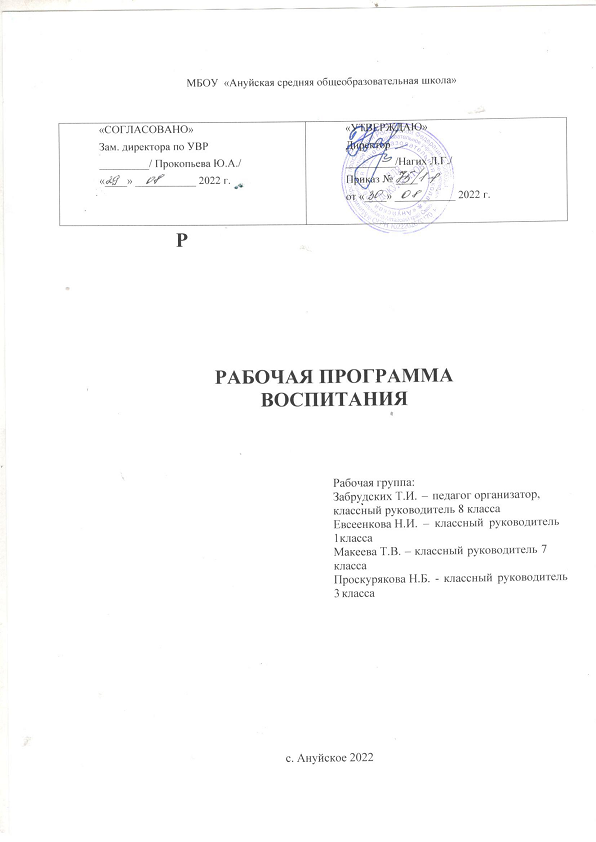 